 ΠΑΡΑΡΤΗΜΑ ΙV: ΥΠΟΔΕΙΓΜΑΤΑ  ΥΠΕΥΘΥΝΗΣ ΔΗΛΩΣΗΣΑ’ ΥΠΟΔΕΙΓΜΑ ΚΕΙΜΕΝΟΥ ΥΠΕΥΘΥΝΗΣ ΔΗΛΩΣΗΣ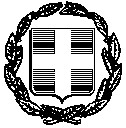 ΥΠΕΥΘΥΝΗ ΔΗΛΩΣΗ(άρθρο 8 Ν.1599/1986)Η ακρίβεια των στοιχείων που υποβάλλονται με αυτή τη δήλωση μπορεί να ελεγχθεί με βάση το αρχείο άλλων υπηρεσιών (άρθρο 8 παρ. 4 Ν. 1599/1986)Ημερομηνία:    ……….202……Για την επιχείρηση-Ο/Η-Νόμιμος/η Εκπρόσωπος(σφραγίδα επιχείρησης, στοιχείαΝόμιμου εκπροσώπου, υπογραφή)1) Αναγράφεται από τον ενδιαφερόμενο πολίτη ή Αρχή ή η Υπηρεσία του δημόσιου τομέα, που απευθύνεται η αίτηση.(2) Αναγράφεται ολογράφως.(3) «Όποιος εν γνώσει του δηλώνει ψευδή γεγονότα ή αρνείται ή αποκρύπτει τα αληθινά με έγγραφη υπεύθυνη δήλωση του άρθρου 8 τιμωρείται με φυλάκιση τουλάχιστον τριών μηνών. Εάν ο υπαίτιος αυτών των πράξεων σκόπευε να προσπορίσει στον εαυτόν του ή σε άλλον περιουσιακό όφελος βλάπτοντας τρίτον ή σκόπευε να βλάψει άλλον, τιμωρείται με κάθειρξη μέχρι 10 ετών.(4) Σε περίπτωση ανεπάρκειας χώρου η δήλωση συνεχίζεται στην πίσω όψη της και υπογράφεται από τον δηλούντα ή την δηλούσα.Β) ΥΠΟΔΕΙΓΜΑ ΔΗΛΩΣΗΣ DE MINIMISΥΠΕΥΘΥΝΗ ΔΗΛΩΣΗ(άρθρο 8 Ν.1599/1986)Η ακρίβεια των στοιχείων που υποβάλλονται με αυτή τη δήλωση μπορεί να ελεγχθεί με βάση το αρχείο άλλων Υπηρεσιών Πίνακας Επιχορηγήσεων de MinimisΕπισημαίνεται ότι ως ημερομηνία δημόσιας χρηματοδότησης θεωρείται η ημερομηνία έκδοσης της Υπουργικής Απόφασης ένταξης/υπαγωγής  και εν γένει παραχώρησης του έννομου δικαιώματος λήψης της ενίσχυσης. Ελέγχεται από την αρμόδια αρχή το σύνολο των ενισχύσεων ήσσονος σημασίας που η επιχείρηση λαμβάνει, τόσο κατά τη διάρκεια του οικείου οικονομικού έτους, όσο και των δύο προηγούμενων οικονομικών ετών προκειμένου να εξακριβωθεί αν η νέα ενίσχυση δεν οδηγεί σε υπέρβαση του ανώτατου ορίου που ισχύει για τις ενισχύσεις ήσσονος σημασίας.Ημερομηνία:      ………….2022                   Για  την επιχείρησηΟ Νόμιμος εκπρόσωπος                                                                                    (σφραγίδα επιχείρησης, στοιχεία Νόμιμου εκπροσώπου, υπογραφή)ΠΡΟΣ(1):ΓΕΝΙΚΗ ΓΡΑΜΜΑΤΕΙΑ ΕΡΕΥΝΑΣ ΚΑΙ ΚΑΙΝΟΤΟΜΙΑΣ /ΓΓΕΚΓΕΝΙΚΗ ΓΡΑΜΜΑΤΕΙΑ ΕΡΕΥΝΑΣ ΚΑΙ ΚΑΙΝΟΤΟΜΙΑΣ /ΓΓΕΚΓΕΝΙΚΗ ΓΡΑΜΜΑΤΕΙΑ ΕΡΕΥΝΑΣ ΚΑΙ ΚΑΙΝΟΤΟΜΙΑΣ /ΓΓΕΚΓΕΝΙΚΗ ΓΡΑΜΜΑΤΕΙΑ ΕΡΕΥΝΑΣ ΚΑΙ ΚΑΙΝΟΤΟΜΙΑΣ /ΓΓΕΚΓΕΝΙΚΗ ΓΡΑΜΜΑΤΕΙΑ ΕΡΕΥΝΑΣ ΚΑΙ ΚΑΙΝΟΤΟΜΙΑΣ /ΓΓΕΚΓΕΝΙΚΗ ΓΡΑΜΜΑΤΕΙΑ ΕΡΕΥΝΑΣ ΚΑΙ ΚΑΙΝΟΤΟΜΙΑΣ /ΓΓΕΚΓΕΝΙΚΗ ΓΡΑΜΜΑΤΕΙΑ ΕΡΕΥΝΑΣ ΚΑΙ ΚΑΙΝΟΤΟΜΙΑΣ /ΓΓΕΚΓΕΝΙΚΗ ΓΡΑΜΜΑΤΕΙΑ ΕΡΕΥΝΑΣ ΚΑΙ ΚΑΙΝΟΤΟΜΙΑΣ /ΓΓΕΚΓΕΝΙΚΗ ΓΡΑΜΜΑΤΕΙΑ ΕΡΕΥΝΑΣ ΚΑΙ ΚΑΙΝΟΤΟΜΙΑΣ /ΓΓΕΚΓΕΝΙΚΗ ΓΡΑΜΜΑΤΕΙΑ ΕΡΕΥΝΑΣ ΚΑΙ ΚΑΙΝΟΤΟΜΙΑΣ /ΓΓΕΚΓΕΝΙΚΗ ΓΡΑΜΜΑΤΕΙΑ ΕΡΕΥΝΑΣ ΚΑΙ ΚΑΙΝΟΤΟΜΙΑΣ /ΓΓΕΚΓΕΝΙΚΗ ΓΡΑΜΜΑΤΕΙΑ ΕΡΕΥΝΑΣ ΚΑΙ ΚΑΙΝΟΤΟΜΙΑΣ /ΓΓΕΚΓΕΝΙΚΗ ΓΡΑΜΜΑΤΕΙΑ ΕΡΕΥΝΑΣ ΚΑΙ ΚΑΙΝΟΤΟΜΙΑΣ /ΓΓΕΚΟ – Η Όνομα:Επώνυμο:Όνομα και Επώνυμο Πατέρα:Όνομα και Επώνυμο Πατέρα:Όνομα και Επώνυμο Πατέρα:Όνομα και Επώνυμο Πατέρα:Όνομα και Επώνυμο Μητέρας:Όνομα και Επώνυμο Μητέρας:Όνομα και Επώνυμο Μητέρας:Όνομα και Επώνυμο Μητέρας:Ημερομηνία γέννησης(2):Ημερομηνία γέννησης(2):Ημερομηνία γέννησης(2):Ημερομηνία γέννησης(2):Τόπος Γέννησης:Τόπος Γέννησης:Τόπος Γέννησης:Τόπος Γέννησης:Αριθμός Δελτίου Ταυτότητας:Αριθμός Δελτίου Ταυτότητας:Αριθμός Δελτίου Ταυτότητας:Αριθμός Δελτίου Ταυτότητας:Αρθμ. Τηλ:Αρθμ. Τηλ:Αρθμ. Τηλ:Τόπος Κατοικίας:Τόπος Κατοικίας:Οδός:Αριθ:ΤΚ:Αρ. Τηλεομοιοτύπου (Fax):Αρ. Τηλεομοιοτύπου (Fax):Αρ. Τηλεομοιοτύπου (Fax):Δ/νση Ηλ. Ταχυδρομείου/Εmail:Δ/νση Ηλ. Ταχυδρομείου/Εmail:Δ/νση Ηλ. Ταχυδρομείου/Εmail:Δ/νση Ηλ. Ταχυδρομείου/Εmail:Με ατομική μου ευθύνη και γνωρίζοντας τις κυρώσεις(3), που προβλέπονται από τις διατάξεις της παρ. 6 του άρθρου 22 του Ν. 1599/1986, ως νόμιμος εκπρόσωπος και εκ μέρους της επιχείρησης ………………………………………………………………………………………… …………………………………………………………………..……………………………………….. με ΑΦΜ…………………………… δηλώνω ότι:Όλα τα αναγραφόμενα στην ηλεκτρονική μορφή του εντύπου υποβολής πρότασης καθώς και όλα τα υποβαλλόμενα δικαιολογητικά που περιλαμβάνονται στον ηλεκτρονικό φάκελο υποψηφιότητας είναι ακριβή και αληθή.Η επιχείρηση έχει υποβάλει μόνο μια αίτηση χρηματοδότησης για στήριξη στην παρούσα πρόσκληση Δηλώνω ότι (διαζευκτικά): Η επιχείρηση δεν έχει χρηματοδοτηθεί / δεν χρηματοδοτείται από λοιπές Δράσεις επιχορήγησης κεφαλαίου κίνησης στο πλαίσιο του συνόλου των δράσεων μη επιστρεπτέας ενίσχυσης επιχειρήσεων που επλήγησαν από την πανδημία COVID-19 του ΕΣΠΑ 2014-2020, ή Η επιχείρηση έχει χρηματοδοτηθεί από λοιπές Δράσεις επιχορήγησης κεφαλαίου κίνησης στο πλαίσιο του συνόλου των δράσεων μη επιστρεπτέας ενίσχυσης επιχειρήσεων που επλήγησαν από την πανδημία COVID-19 του ΕΣΠΑ 2014-2020 και το άθροισμα της αιτούμενης ενίσχυσης με το συνολικό ποσό των επιχορηγήσεων των ως άνω Δράσεων που έχει λάβει η επιχείρηση από, δεν υπερβαίνει το άθροισμα των ποσών που αναγράφονται στους Κωδικούς του Ε3 για το έτος αναφοράς, βάσει των οποίων υπολογίζεται η επιχορήγηση της παρούσας πρόσκλησης.Έχω λάβει σαφή γνώση  του περιεχομένου της πρόσκλησης και συγκεκριμένα της διάταξης η οποία προβλέπει ότι ο αρχικός έλεγχος πλήρωσης προϋποθέσεων του αιτήματος   θα γίνει βάσει των δηλωθέντων στην αίτηση στοιχείων. Ως εκ τούτου φέρω ακέραια την ευθύνη καταχώρησης των οικονομικών στοιχείων που δηλώθηκαν στο έντυπο υποβολής του αιτήματος (τα οποία θα διαμορφώσουν το αποτέλεσμα του  κατ’ αρχήν ελέγχου της). Το όποιο δυσμενές αποτέλεσμα εξ αιτίας λανθασμένων εκ μέρους μου αναγραφών βαρύνει αποκλειστικά εμένα και εφ’ όσον η πρόταση εξαιτίας αυτού του γεγονότος δεν εγκριθεί δεν θα αξιώσω μετέπειτα δικαίωση.Τα δηλωθέντα στην πρόταση οικονομικά στοιχεία είναι αυτά που έχουν υποβληθεί στην ΑΑΔΕ πριν την δημοσίευση της πρόσκλησης.Η επιχείρηση είναι Πολύ Μικρή ή Μικρή ή Μεσαία Επιχείρηση σύμφωνα με τα οριζόμενα στο Παράρτημα Ι του Κανονισμού (ΕΕ) αριθ. 651/2014 της Επιτροπής της 17ηςΙουνίου 2014, σχετικά με τον ορισμό των πολύ Μικρών, των Μικρών και των Μεσαίων επιχειρήσεων.Δε συντρέχουν για την επιχείρηση λόγοι αποκλεισμού της παραγράφου 1 του άρθρου 40 του Ν. 4488/2017 (Α137/13.09.2017).Σε περίπτωση έγκρισης της χρηματοδότησης του ο επιχειρηματίας / οι εταίροι της επιχείρησης συμφωνούν στη δημοσίευση της επωνυμίας της επιχείρησης, του τίτλου της πράξης και του ποσού της δημόσιας χρηματοδότησης στον κατάλογο των δικαιούχων που δημοσιεύεται ηλεκτρονικά ή με άλλο τρόπο, κατά τα προβλεπόμενα στο άρθρο 115 και στο Παράρτημα ΧΙΙ του Καν. 1303/2013.Αποδέχομαι οποιονδήποτε σχετικό έλεγχο για την εξακρίβωση των δηλωθέντων από τις αρμόδιες εθνικές ή κοινοτικές αρχές και δηλώνω ότι τα στοιχεία που παρέχονται από τις εθνικές ή/και κοινοτικές βάσεις δεδομένων υπερισχύουν των δηλωθέντων.Αποδέχομαι τη διασταύρωση των στοιχείων που δηλώνονται στην πρόταση του επενδυτικού σχεδίου/αιτήματος με τα στοιχεία που παρέχονται από το πληροφορικό σύστημα TAXIS και τα συστήματα των ασφαλιστικών οργανισμών.Αποδέχομαι ότι τα μηνύματα που θα αποστέλλονται μέσω ηλεκτρονικού ταχυδρομείου και ειδικά της διεύθυνσης email που έχει δηλωθεί στο έντυπο υποβολής προς την Γενική Γραμματεία Έρευνας και Καινοτομίας / ΓΓΕΚ του Υπουργείου Ανάπτυξης και Επενδύσεων και όσα λαμβάνονται από αυτούς επέχουν θέση επίσημων εγγράφων.Αποδέχομαι ότι κατά την υλοποίηση του έργου, η επικοινωνία με την ΓΓΕΚ  του Υπουργείου Ανάπτυξης και Επενδύσεων  αναφορικά με την εξέλιξη και ολοκλήρωση της πράξης δύναται να γίνεται ηλεκτρονικά (onscreen) μέσω ηλεκτρονικών εντύπων, όπως αυτά θα καθοριστούν από την ΕΥΔ ΕΠΑνΕΚ του Υπουργείου Ανάπτυξης και Επενδύσεων.Αποδέχομαι ότι σε περίπτωση διαπίστωσης ανακριβειών στη δήλωσή μου, μετά την ένταξη του έργου, το έργο θα απενταχθεί και η επιχείρηση θα κληθεί να επιστρέψει έντοκα τη ληφθείσα δημόσια χρηματοδότηση.Δεσμεύομαι ότι το ποσό που θα εισπράξει η επιχείρηση θα το αναλώσει στο σύνολό του εντός του 2022, για να καλύψει έξοδα της, τα οποία, φορολογικά συμπεριλαμβάνονται στους ίδιους κωδικούς με βάση τους οποίους υπολογίσθηκε το ύψος του ποσού που εισέπραξε, και ότι οι ίδιες δαπάνες δεν θα καλυφθούν από επιχορηγήσεις προγραμμάτων που υλοποιεί η επιχείρηση στο πλαίσιο λοιπών δράσεων του ΕΣΠΑ 2014-2020. Σε περίπτωση που αυτό δεν συμβεί, γνωρίζω ότι η επιχείρηση είναι υποχρεωμένη να επιστρέψει εντόκως την διαφορά μεταξύ καταβληθέντος και αναλωθέντος ποσού.Δηλώνω ότι δεν εκκρεμεί σε βάρος της επιχείρησης εντολή ανάκτησης  προηγούμενης παράνομης και ασύμβατης κρατικής ενίσχυσης με απόφαση ΕΕ η ΔΕΕ.Δηλώνω ότι (διαζευκτικά): Η επιχείρηση δεν έχει λάβει ενίσχυση διάσωσης ή αναδιάρθρωσης, ή η επιχείρηση έχει λάβει ενίσχυση διάσωσης αλλά έχει αποπληρώσει το δάνειο και έχει λύσει τη σύμβαση εγγύησης ή η επιχείρηση έχει λάβει ενίσχυση αναδιάρθρωσης η οποία έχει ολοκληρωθεί.Δεσμεύομαι ότι η επιχείρηση που δραστηριοποιείται σε επιλέξιμες και μη δραστηριότητες διασφαλίζει, με κατάλληλα όπως ο διαχωρισμός των δραστηριοτήτων ή η διάκριση του κόστους, ότι οι δραστηριότητες στους τομείς που εξαιρούνται από το πεδίο εφαρμογής του Κανονισμού 1407/2013 (De Minimis) δεν τυγχάνουν ενίσχυσης ήσσονος σημασίας που χορηγείται δυνάμει του κανονισμού αυτού.Δεσμεύομαι να τηρώ την Ενωσιακή και την Εθνική Νομοθεσία κατά την εκτέλεση της Πράξης και ιδίως όσον αφορά στην αειφόρο ανάπτυξη, την ισότητα μεταξύ ανδρών και γυναικών, τη μη διάκριση και την προσβασιμότητα Ατόμων με Αναπηρίες. Δεσμεύομαι ότι θα πραγματοποιήσω όλες τις απαραίτητες ενέργειες, για την ενημέρωση του Πληροφορικού Συστήματος Κρατικών Ενισχύσεων (ΠΣΚΕ) με τα δεδομένα και έγγραφα της Πράξης που υλοποιούν, διασφαλίζοντας την ακρίβεια, την ποιότητα και πληρότητα των στοιχείων που υποβάλλουν στο ΠΣΚΕ. Δηλώνω ότι παρέχω ρητά τη συναίνεση και συγκατάθεσή μου για την νόμιμη επεξεργασία, κατ΄ άρθρο 6 του Κανονισμού 2016/679 του Ευρωπαϊκού Κοινοβουλίου και του Συμβουλίου της 27ης Απριλίου 2016 για την προστασία των φυσικών προσώπων έναντι της επεξεργασίας των δεδομένων προσωπικού χαρακτήρα και για την ελεύθερη κυκλοφορία των δεδομένων αυτών και την κατάργηση της Οδηγίας 95/46/ΕΚ (Γενικός Κανονισμός για τη Προστασία Δεδομένων) [EEEE L 119 σελ.1- 88] σε όλα τα στάδια της υποβαλλόμενης αίτησης χρηματοδότησης.Η επιχείρηση δεν εντάσσεται σε ήδη οργανωμένο ομοιόμορφο δίκτυο διανομής προϊόντων ή παροχής υπηρεσιών η οποία εκμεταλλεύεται κατόπιν σχετικών συμβάσεων άδειες εκμετάλλευσης δικαιωμάτων διανοητικής ιδιοκτησίας, που αφορούν συνήθως εμπορικά σήματα ή διακριτικούς τίτλους και τεχνογνωσία για τη χρήση και τη διανομή αγαθών ή υπηρεσιών (π.χ. franchising, shop in shop, δίκτυο πρακτόρευσης).Εφ’ όσον η επιχείρηση δραστηριοποιείται στη μεταποίηση και την εμπορία γεωργικών προϊόντων τότε δηλώνει:Δεσμεύομαι για τη μη μετακύληση της λαμβανόμενης ενίσχυσης εν μέρει ή εξ ολοκλήρου σε πρωτογενείς παραγωγούς καθώς και ότι η ενίσχυση δεν καθορίζεται με βάση την τιμή ή την ποσότητα των προϊόντων που αγοράζονται από τους πρωτογενείς παραγωγούς ή που διατίθενται στην αγορά από τις ενδιαφερόμενες επιχειρήσεις.Με ατομική μου ευθύνη και γνωρίζοντας τις κυρώσεις(3), που προβλέπονται από τις διατάξεις της παρ. 6 του άρθρου 22 του Ν. 1599/1986, ως νόμιμος εκπρόσωπος και εκ μέρους της επιχείρησης ………………………………………………………………………………………… …………………………………………………………………..……………………………………….. με ΑΦΜ…………………………… δηλώνω ότι:Όλα τα αναγραφόμενα στην ηλεκτρονική μορφή του εντύπου υποβολής πρότασης καθώς και όλα τα υποβαλλόμενα δικαιολογητικά που περιλαμβάνονται στον ηλεκτρονικό φάκελο υποψηφιότητας είναι ακριβή και αληθή.Η επιχείρηση έχει υποβάλει μόνο μια αίτηση χρηματοδότησης για στήριξη στην παρούσα πρόσκληση Δηλώνω ότι (διαζευκτικά): Η επιχείρηση δεν έχει χρηματοδοτηθεί / δεν χρηματοδοτείται από λοιπές Δράσεις επιχορήγησης κεφαλαίου κίνησης στο πλαίσιο του συνόλου των δράσεων μη επιστρεπτέας ενίσχυσης επιχειρήσεων που επλήγησαν από την πανδημία COVID-19 του ΕΣΠΑ 2014-2020, ή Η επιχείρηση έχει χρηματοδοτηθεί από λοιπές Δράσεις επιχορήγησης κεφαλαίου κίνησης στο πλαίσιο του συνόλου των δράσεων μη επιστρεπτέας ενίσχυσης επιχειρήσεων που επλήγησαν από την πανδημία COVID-19 του ΕΣΠΑ 2014-2020 και το άθροισμα της αιτούμενης ενίσχυσης με το συνολικό ποσό των επιχορηγήσεων των ως άνω Δράσεων που έχει λάβει η επιχείρηση από, δεν υπερβαίνει το άθροισμα των ποσών που αναγράφονται στους Κωδικούς του Ε3 για το έτος αναφοράς, βάσει των οποίων υπολογίζεται η επιχορήγηση της παρούσας πρόσκλησης.Έχω λάβει σαφή γνώση  του περιεχομένου της πρόσκλησης και συγκεκριμένα της διάταξης η οποία προβλέπει ότι ο αρχικός έλεγχος πλήρωσης προϋποθέσεων του αιτήματος   θα γίνει βάσει των δηλωθέντων στην αίτηση στοιχείων. Ως εκ τούτου φέρω ακέραια την ευθύνη καταχώρησης των οικονομικών στοιχείων που δηλώθηκαν στο έντυπο υποβολής του αιτήματος (τα οποία θα διαμορφώσουν το αποτέλεσμα του  κατ’ αρχήν ελέγχου της). Το όποιο δυσμενές αποτέλεσμα εξ αιτίας λανθασμένων εκ μέρους μου αναγραφών βαρύνει αποκλειστικά εμένα και εφ’ όσον η πρόταση εξαιτίας αυτού του γεγονότος δεν εγκριθεί δεν θα αξιώσω μετέπειτα δικαίωση.Τα δηλωθέντα στην πρόταση οικονομικά στοιχεία είναι αυτά που έχουν υποβληθεί στην ΑΑΔΕ πριν την δημοσίευση της πρόσκλησης.Η επιχείρηση είναι Πολύ Μικρή ή Μικρή ή Μεσαία Επιχείρηση σύμφωνα με τα οριζόμενα στο Παράρτημα Ι του Κανονισμού (ΕΕ) αριθ. 651/2014 της Επιτροπής της 17ηςΙουνίου 2014, σχετικά με τον ορισμό των πολύ Μικρών, των Μικρών και των Μεσαίων επιχειρήσεων.Δε συντρέχουν για την επιχείρηση λόγοι αποκλεισμού της παραγράφου 1 του άρθρου 40 του Ν. 4488/2017 (Α137/13.09.2017).Σε περίπτωση έγκρισης της χρηματοδότησης του ο επιχειρηματίας / οι εταίροι της επιχείρησης συμφωνούν στη δημοσίευση της επωνυμίας της επιχείρησης, του τίτλου της πράξης και του ποσού της δημόσιας χρηματοδότησης στον κατάλογο των δικαιούχων που δημοσιεύεται ηλεκτρονικά ή με άλλο τρόπο, κατά τα προβλεπόμενα στο άρθρο 115 και στο Παράρτημα ΧΙΙ του Καν. 1303/2013.Αποδέχομαι οποιονδήποτε σχετικό έλεγχο για την εξακρίβωση των δηλωθέντων από τις αρμόδιες εθνικές ή κοινοτικές αρχές και δηλώνω ότι τα στοιχεία που παρέχονται από τις εθνικές ή/και κοινοτικές βάσεις δεδομένων υπερισχύουν των δηλωθέντων.Αποδέχομαι τη διασταύρωση των στοιχείων που δηλώνονται στην πρόταση του επενδυτικού σχεδίου/αιτήματος με τα στοιχεία που παρέχονται από το πληροφορικό σύστημα TAXIS και τα συστήματα των ασφαλιστικών οργανισμών.Αποδέχομαι ότι τα μηνύματα που θα αποστέλλονται μέσω ηλεκτρονικού ταχυδρομείου και ειδικά της διεύθυνσης email που έχει δηλωθεί στο έντυπο υποβολής προς την Γενική Γραμματεία Έρευνας και Καινοτομίας / ΓΓΕΚ του Υπουργείου Ανάπτυξης και Επενδύσεων και όσα λαμβάνονται από αυτούς επέχουν θέση επίσημων εγγράφων.Αποδέχομαι ότι κατά την υλοποίηση του έργου, η επικοινωνία με την ΓΓΕΚ  του Υπουργείου Ανάπτυξης και Επενδύσεων  αναφορικά με την εξέλιξη και ολοκλήρωση της πράξης δύναται να γίνεται ηλεκτρονικά (onscreen) μέσω ηλεκτρονικών εντύπων, όπως αυτά θα καθοριστούν από την ΕΥΔ ΕΠΑνΕΚ του Υπουργείου Ανάπτυξης και Επενδύσεων.Αποδέχομαι ότι σε περίπτωση διαπίστωσης ανακριβειών στη δήλωσή μου, μετά την ένταξη του έργου, το έργο θα απενταχθεί και η επιχείρηση θα κληθεί να επιστρέψει έντοκα τη ληφθείσα δημόσια χρηματοδότηση.Δεσμεύομαι ότι το ποσό που θα εισπράξει η επιχείρηση θα το αναλώσει στο σύνολό του εντός του 2022, για να καλύψει έξοδα της, τα οποία, φορολογικά συμπεριλαμβάνονται στους ίδιους κωδικούς με βάση τους οποίους υπολογίσθηκε το ύψος του ποσού που εισέπραξε, και ότι οι ίδιες δαπάνες δεν θα καλυφθούν από επιχορηγήσεις προγραμμάτων που υλοποιεί η επιχείρηση στο πλαίσιο λοιπών δράσεων του ΕΣΠΑ 2014-2020. Σε περίπτωση που αυτό δεν συμβεί, γνωρίζω ότι η επιχείρηση είναι υποχρεωμένη να επιστρέψει εντόκως την διαφορά μεταξύ καταβληθέντος και αναλωθέντος ποσού.Δηλώνω ότι δεν εκκρεμεί σε βάρος της επιχείρησης εντολή ανάκτησης  προηγούμενης παράνομης και ασύμβατης κρατικής ενίσχυσης με απόφαση ΕΕ η ΔΕΕ.Δηλώνω ότι (διαζευκτικά): Η επιχείρηση δεν έχει λάβει ενίσχυση διάσωσης ή αναδιάρθρωσης, ή η επιχείρηση έχει λάβει ενίσχυση διάσωσης αλλά έχει αποπληρώσει το δάνειο και έχει λύσει τη σύμβαση εγγύησης ή η επιχείρηση έχει λάβει ενίσχυση αναδιάρθρωσης η οποία έχει ολοκληρωθεί.Δεσμεύομαι ότι η επιχείρηση που δραστηριοποιείται σε επιλέξιμες και μη δραστηριότητες διασφαλίζει, με κατάλληλα όπως ο διαχωρισμός των δραστηριοτήτων ή η διάκριση του κόστους, ότι οι δραστηριότητες στους τομείς που εξαιρούνται από το πεδίο εφαρμογής του Κανονισμού 1407/2013 (De Minimis) δεν τυγχάνουν ενίσχυσης ήσσονος σημασίας που χορηγείται δυνάμει του κανονισμού αυτού.Δεσμεύομαι να τηρώ την Ενωσιακή και την Εθνική Νομοθεσία κατά την εκτέλεση της Πράξης και ιδίως όσον αφορά στην αειφόρο ανάπτυξη, την ισότητα μεταξύ ανδρών και γυναικών, τη μη διάκριση και την προσβασιμότητα Ατόμων με Αναπηρίες. Δεσμεύομαι ότι θα πραγματοποιήσω όλες τις απαραίτητες ενέργειες, για την ενημέρωση του Πληροφορικού Συστήματος Κρατικών Ενισχύσεων (ΠΣΚΕ) με τα δεδομένα και έγγραφα της Πράξης που υλοποιούν, διασφαλίζοντας την ακρίβεια, την ποιότητα και πληρότητα των στοιχείων που υποβάλλουν στο ΠΣΚΕ. Δηλώνω ότι παρέχω ρητά τη συναίνεση και συγκατάθεσή μου για την νόμιμη επεξεργασία, κατ΄ άρθρο 6 του Κανονισμού 2016/679 του Ευρωπαϊκού Κοινοβουλίου και του Συμβουλίου της 27ης Απριλίου 2016 για την προστασία των φυσικών προσώπων έναντι της επεξεργασίας των δεδομένων προσωπικού χαρακτήρα και για την ελεύθερη κυκλοφορία των δεδομένων αυτών και την κατάργηση της Οδηγίας 95/46/ΕΚ (Γενικός Κανονισμός για τη Προστασία Δεδομένων) [EEEE L 119 σελ.1- 88] σε όλα τα στάδια της υποβαλλόμενης αίτησης χρηματοδότησης.Η επιχείρηση δεν εντάσσεται σε ήδη οργανωμένο ομοιόμορφο δίκτυο διανομής προϊόντων ή παροχής υπηρεσιών η οποία εκμεταλλεύεται κατόπιν σχετικών συμβάσεων άδειες εκμετάλλευσης δικαιωμάτων διανοητικής ιδιοκτησίας, που αφορούν συνήθως εμπορικά σήματα ή διακριτικούς τίτλους και τεχνογνωσία για τη χρήση και τη διανομή αγαθών ή υπηρεσιών (π.χ. franchising, shop in shop, δίκτυο πρακτόρευσης).Εφ’ όσον η επιχείρηση δραστηριοποιείται στη μεταποίηση και την εμπορία γεωργικών προϊόντων τότε δηλώνει:Δεσμεύομαι για τη μη μετακύληση της λαμβανόμενης ενίσχυσης εν μέρει ή εξ ολοκλήρου σε πρωτογενείς παραγωγούς καθώς και ότι η ενίσχυση δεν καθορίζεται με βάση την τιμή ή την ποσότητα των προϊόντων που αγοράζονται από τους πρωτογενείς παραγωγούς ή που διατίθενται στην αγορά από τις ενδιαφερόμενες επιχειρήσεις.Με ατομική μου ευθύνη και γνωρίζοντας τις κυρώσεις(3), που προβλέπονται από τις διατάξεις της παρ. 6 του άρθρου 22 του Ν. 1599/1986, ως νόμιμος εκπρόσωπος και εκ μέρους της επιχείρησης ………………………………………………………………………………………… …………………………………………………………………..……………………………………….. με ΑΦΜ…………………………… δηλώνω ότι:Όλα τα αναγραφόμενα στην ηλεκτρονική μορφή του εντύπου υποβολής πρότασης καθώς και όλα τα υποβαλλόμενα δικαιολογητικά που περιλαμβάνονται στον ηλεκτρονικό φάκελο υποψηφιότητας είναι ακριβή και αληθή.Η επιχείρηση έχει υποβάλει μόνο μια αίτηση χρηματοδότησης για στήριξη στην παρούσα πρόσκληση Δηλώνω ότι (διαζευκτικά): Η επιχείρηση δεν έχει χρηματοδοτηθεί / δεν χρηματοδοτείται από λοιπές Δράσεις επιχορήγησης κεφαλαίου κίνησης στο πλαίσιο του συνόλου των δράσεων μη επιστρεπτέας ενίσχυσης επιχειρήσεων που επλήγησαν από την πανδημία COVID-19 του ΕΣΠΑ 2014-2020, ή Η επιχείρηση έχει χρηματοδοτηθεί από λοιπές Δράσεις επιχορήγησης κεφαλαίου κίνησης στο πλαίσιο του συνόλου των δράσεων μη επιστρεπτέας ενίσχυσης επιχειρήσεων που επλήγησαν από την πανδημία COVID-19 του ΕΣΠΑ 2014-2020 και το άθροισμα της αιτούμενης ενίσχυσης με το συνολικό ποσό των επιχορηγήσεων των ως άνω Δράσεων που έχει λάβει η επιχείρηση από, δεν υπερβαίνει το άθροισμα των ποσών που αναγράφονται στους Κωδικούς του Ε3 για το έτος αναφοράς, βάσει των οποίων υπολογίζεται η επιχορήγηση της παρούσας πρόσκλησης.Έχω λάβει σαφή γνώση  του περιεχομένου της πρόσκλησης και συγκεκριμένα της διάταξης η οποία προβλέπει ότι ο αρχικός έλεγχος πλήρωσης προϋποθέσεων του αιτήματος   θα γίνει βάσει των δηλωθέντων στην αίτηση στοιχείων. Ως εκ τούτου φέρω ακέραια την ευθύνη καταχώρησης των οικονομικών στοιχείων που δηλώθηκαν στο έντυπο υποβολής του αιτήματος (τα οποία θα διαμορφώσουν το αποτέλεσμα του  κατ’ αρχήν ελέγχου της). Το όποιο δυσμενές αποτέλεσμα εξ αιτίας λανθασμένων εκ μέρους μου αναγραφών βαρύνει αποκλειστικά εμένα και εφ’ όσον η πρόταση εξαιτίας αυτού του γεγονότος δεν εγκριθεί δεν θα αξιώσω μετέπειτα δικαίωση.Τα δηλωθέντα στην πρόταση οικονομικά στοιχεία είναι αυτά που έχουν υποβληθεί στην ΑΑΔΕ πριν την δημοσίευση της πρόσκλησης.Η επιχείρηση είναι Πολύ Μικρή ή Μικρή ή Μεσαία Επιχείρηση σύμφωνα με τα οριζόμενα στο Παράρτημα Ι του Κανονισμού (ΕΕ) αριθ. 651/2014 της Επιτροπής της 17ηςΙουνίου 2014, σχετικά με τον ορισμό των πολύ Μικρών, των Μικρών και των Μεσαίων επιχειρήσεων.Δε συντρέχουν για την επιχείρηση λόγοι αποκλεισμού της παραγράφου 1 του άρθρου 40 του Ν. 4488/2017 (Α137/13.09.2017).Σε περίπτωση έγκρισης της χρηματοδότησης του ο επιχειρηματίας / οι εταίροι της επιχείρησης συμφωνούν στη δημοσίευση της επωνυμίας της επιχείρησης, του τίτλου της πράξης και του ποσού της δημόσιας χρηματοδότησης στον κατάλογο των δικαιούχων που δημοσιεύεται ηλεκτρονικά ή με άλλο τρόπο, κατά τα προβλεπόμενα στο άρθρο 115 και στο Παράρτημα ΧΙΙ του Καν. 1303/2013.Αποδέχομαι οποιονδήποτε σχετικό έλεγχο για την εξακρίβωση των δηλωθέντων από τις αρμόδιες εθνικές ή κοινοτικές αρχές και δηλώνω ότι τα στοιχεία που παρέχονται από τις εθνικές ή/και κοινοτικές βάσεις δεδομένων υπερισχύουν των δηλωθέντων.Αποδέχομαι τη διασταύρωση των στοιχείων που δηλώνονται στην πρόταση του επενδυτικού σχεδίου/αιτήματος με τα στοιχεία που παρέχονται από το πληροφορικό σύστημα TAXIS και τα συστήματα των ασφαλιστικών οργανισμών.Αποδέχομαι ότι τα μηνύματα που θα αποστέλλονται μέσω ηλεκτρονικού ταχυδρομείου και ειδικά της διεύθυνσης email που έχει δηλωθεί στο έντυπο υποβολής προς την Γενική Γραμματεία Έρευνας και Καινοτομίας / ΓΓΕΚ του Υπουργείου Ανάπτυξης και Επενδύσεων και όσα λαμβάνονται από αυτούς επέχουν θέση επίσημων εγγράφων.Αποδέχομαι ότι κατά την υλοποίηση του έργου, η επικοινωνία με την ΓΓΕΚ  του Υπουργείου Ανάπτυξης και Επενδύσεων  αναφορικά με την εξέλιξη και ολοκλήρωση της πράξης δύναται να γίνεται ηλεκτρονικά (onscreen) μέσω ηλεκτρονικών εντύπων, όπως αυτά θα καθοριστούν από την ΕΥΔ ΕΠΑνΕΚ του Υπουργείου Ανάπτυξης και Επενδύσεων.Αποδέχομαι ότι σε περίπτωση διαπίστωσης ανακριβειών στη δήλωσή μου, μετά την ένταξη του έργου, το έργο θα απενταχθεί και η επιχείρηση θα κληθεί να επιστρέψει έντοκα τη ληφθείσα δημόσια χρηματοδότηση.Δεσμεύομαι ότι το ποσό που θα εισπράξει η επιχείρηση θα το αναλώσει στο σύνολό του εντός του 2022, για να καλύψει έξοδα της, τα οποία, φορολογικά συμπεριλαμβάνονται στους ίδιους κωδικούς με βάση τους οποίους υπολογίσθηκε το ύψος του ποσού που εισέπραξε, και ότι οι ίδιες δαπάνες δεν θα καλυφθούν από επιχορηγήσεις προγραμμάτων που υλοποιεί η επιχείρηση στο πλαίσιο λοιπών δράσεων του ΕΣΠΑ 2014-2020. Σε περίπτωση που αυτό δεν συμβεί, γνωρίζω ότι η επιχείρηση είναι υποχρεωμένη να επιστρέψει εντόκως την διαφορά μεταξύ καταβληθέντος και αναλωθέντος ποσού.Δηλώνω ότι δεν εκκρεμεί σε βάρος της επιχείρησης εντολή ανάκτησης  προηγούμενης παράνομης και ασύμβατης κρατικής ενίσχυσης με απόφαση ΕΕ η ΔΕΕ.Δηλώνω ότι (διαζευκτικά): Η επιχείρηση δεν έχει λάβει ενίσχυση διάσωσης ή αναδιάρθρωσης, ή η επιχείρηση έχει λάβει ενίσχυση διάσωσης αλλά έχει αποπληρώσει το δάνειο και έχει λύσει τη σύμβαση εγγύησης ή η επιχείρηση έχει λάβει ενίσχυση αναδιάρθρωσης η οποία έχει ολοκληρωθεί.Δεσμεύομαι ότι η επιχείρηση που δραστηριοποιείται σε επιλέξιμες και μη δραστηριότητες διασφαλίζει, με κατάλληλα όπως ο διαχωρισμός των δραστηριοτήτων ή η διάκριση του κόστους, ότι οι δραστηριότητες στους τομείς που εξαιρούνται από το πεδίο εφαρμογής του Κανονισμού 1407/2013 (De Minimis) δεν τυγχάνουν ενίσχυσης ήσσονος σημασίας που χορηγείται δυνάμει του κανονισμού αυτού.Δεσμεύομαι να τηρώ την Ενωσιακή και την Εθνική Νομοθεσία κατά την εκτέλεση της Πράξης και ιδίως όσον αφορά στην αειφόρο ανάπτυξη, την ισότητα μεταξύ ανδρών και γυναικών, τη μη διάκριση και την προσβασιμότητα Ατόμων με Αναπηρίες. Δεσμεύομαι ότι θα πραγματοποιήσω όλες τις απαραίτητες ενέργειες, για την ενημέρωση του Πληροφορικού Συστήματος Κρατικών Ενισχύσεων (ΠΣΚΕ) με τα δεδομένα και έγγραφα της Πράξης που υλοποιούν, διασφαλίζοντας την ακρίβεια, την ποιότητα και πληρότητα των στοιχείων που υποβάλλουν στο ΠΣΚΕ. Δηλώνω ότι παρέχω ρητά τη συναίνεση και συγκατάθεσή μου για την νόμιμη επεξεργασία, κατ΄ άρθρο 6 του Κανονισμού 2016/679 του Ευρωπαϊκού Κοινοβουλίου και του Συμβουλίου της 27ης Απριλίου 2016 για την προστασία των φυσικών προσώπων έναντι της επεξεργασίας των δεδομένων προσωπικού χαρακτήρα και για την ελεύθερη κυκλοφορία των δεδομένων αυτών και την κατάργηση της Οδηγίας 95/46/ΕΚ (Γενικός Κανονισμός για τη Προστασία Δεδομένων) [EEEE L 119 σελ.1- 88] σε όλα τα στάδια της υποβαλλόμενης αίτησης χρηματοδότησης.Η επιχείρηση δεν εντάσσεται σε ήδη οργανωμένο ομοιόμορφο δίκτυο διανομής προϊόντων ή παροχής υπηρεσιών η οποία εκμεταλλεύεται κατόπιν σχετικών συμβάσεων άδειες εκμετάλλευσης δικαιωμάτων διανοητικής ιδιοκτησίας, που αφορούν συνήθως εμπορικά σήματα ή διακριτικούς τίτλους και τεχνογνωσία για τη χρήση και τη διανομή αγαθών ή υπηρεσιών (π.χ. franchising, shop in shop, δίκτυο πρακτόρευσης).Εφ’ όσον η επιχείρηση δραστηριοποιείται στη μεταποίηση και την εμπορία γεωργικών προϊόντων τότε δηλώνει:Δεσμεύομαι για τη μη μετακύληση της λαμβανόμενης ενίσχυσης εν μέρει ή εξ ολοκλήρου σε πρωτογενείς παραγωγούς καθώς και ότι η ενίσχυση δεν καθορίζεται με βάση την τιμή ή την ποσότητα των προϊόντων που αγοράζονται από τους πρωτογενείς παραγωγούς ή που διατίθενται στην αγορά από τις ενδιαφερόμενες επιχειρήσεις.Με ατομική μου ευθύνη και γνωρίζοντας τις κυρώσεις(3), που προβλέπονται από τις διατάξεις της παρ. 6 του άρθρου 22 του Ν. 1599/1986, ως νόμιμος εκπρόσωπος και εκ μέρους της επιχείρησης ………………………………………………………………………………………… …………………………………………………………………..……………………………………….. με ΑΦΜ…………………………… δηλώνω ότι:Όλα τα αναγραφόμενα στην ηλεκτρονική μορφή του εντύπου υποβολής πρότασης καθώς και όλα τα υποβαλλόμενα δικαιολογητικά που περιλαμβάνονται στον ηλεκτρονικό φάκελο υποψηφιότητας είναι ακριβή και αληθή.Η επιχείρηση έχει υποβάλει μόνο μια αίτηση χρηματοδότησης για στήριξη στην παρούσα πρόσκληση Δηλώνω ότι (διαζευκτικά): Η επιχείρηση δεν έχει χρηματοδοτηθεί / δεν χρηματοδοτείται από λοιπές Δράσεις επιχορήγησης κεφαλαίου κίνησης στο πλαίσιο του συνόλου των δράσεων μη επιστρεπτέας ενίσχυσης επιχειρήσεων που επλήγησαν από την πανδημία COVID-19 του ΕΣΠΑ 2014-2020, ή Η επιχείρηση έχει χρηματοδοτηθεί από λοιπές Δράσεις επιχορήγησης κεφαλαίου κίνησης στο πλαίσιο του συνόλου των δράσεων μη επιστρεπτέας ενίσχυσης επιχειρήσεων που επλήγησαν από την πανδημία COVID-19 του ΕΣΠΑ 2014-2020 και το άθροισμα της αιτούμενης ενίσχυσης με το συνολικό ποσό των επιχορηγήσεων των ως άνω Δράσεων που έχει λάβει η επιχείρηση από, δεν υπερβαίνει το άθροισμα των ποσών που αναγράφονται στους Κωδικούς του Ε3 για το έτος αναφοράς, βάσει των οποίων υπολογίζεται η επιχορήγηση της παρούσας πρόσκλησης.Έχω λάβει σαφή γνώση  του περιεχομένου της πρόσκλησης και συγκεκριμένα της διάταξης η οποία προβλέπει ότι ο αρχικός έλεγχος πλήρωσης προϋποθέσεων του αιτήματος   θα γίνει βάσει των δηλωθέντων στην αίτηση στοιχείων. Ως εκ τούτου φέρω ακέραια την ευθύνη καταχώρησης των οικονομικών στοιχείων που δηλώθηκαν στο έντυπο υποβολής του αιτήματος (τα οποία θα διαμορφώσουν το αποτέλεσμα του  κατ’ αρχήν ελέγχου της). Το όποιο δυσμενές αποτέλεσμα εξ αιτίας λανθασμένων εκ μέρους μου αναγραφών βαρύνει αποκλειστικά εμένα και εφ’ όσον η πρόταση εξαιτίας αυτού του γεγονότος δεν εγκριθεί δεν θα αξιώσω μετέπειτα δικαίωση.Τα δηλωθέντα στην πρόταση οικονομικά στοιχεία είναι αυτά που έχουν υποβληθεί στην ΑΑΔΕ πριν την δημοσίευση της πρόσκλησης.Η επιχείρηση είναι Πολύ Μικρή ή Μικρή ή Μεσαία Επιχείρηση σύμφωνα με τα οριζόμενα στο Παράρτημα Ι του Κανονισμού (ΕΕ) αριθ. 651/2014 της Επιτροπής της 17ηςΙουνίου 2014, σχετικά με τον ορισμό των πολύ Μικρών, των Μικρών και των Μεσαίων επιχειρήσεων.Δε συντρέχουν για την επιχείρηση λόγοι αποκλεισμού της παραγράφου 1 του άρθρου 40 του Ν. 4488/2017 (Α137/13.09.2017).Σε περίπτωση έγκρισης της χρηματοδότησης του ο επιχειρηματίας / οι εταίροι της επιχείρησης συμφωνούν στη δημοσίευση της επωνυμίας της επιχείρησης, του τίτλου της πράξης και του ποσού της δημόσιας χρηματοδότησης στον κατάλογο των δικαιούχων που δημοσιεύεται ηλεκτρονικά ή με άλλο τρόπο, κατά τα προβλεπόμενα στο άρθρο 115 και στο Παράρτημα ΧΙΙ του Καν. 1303/2013.Αποδέχομαι οποιονδήποτε σχετικό έλεγχο για την εξακρίβωση των δηλωθέντων από τις αρμόδιες εθνικές ή κοινοτικές αρχές και δηλώνω ότι τα στοιχεία που παρέχονται από τις εθνικές ή/και κοινοτικές βάσεις δεδομένων υπερισχύουν των δηλωθέντων.Αποδέχομαι τη διασταύρωση των στοιχείων που δηλώνονται στην πρόταση του επενδυτικού σχεδίου/αιτήματος με τα στοιχεία που παρέχονται από το πληροφορικό σύστημα TAXIS και τα συστήματα των ασφαλιστικών οργανισμών.Αποδέχομαι ότι τα μηνύματα που θα αποστέλλονται μέσω ηλεκτρονικού ταχυδρομείου και ειδικά της διεύθυνσης email που έχει δηλωθεί στο έντυπο υποβολής προς την Γενική Γραμματεία Έρευνας και Καινοτομίας / ΓΓΕΚ του Υπουργείου Ανάπτυξης και Επενδύσεων και όσα λαμβάνονται από αυτούς επέχουν θέση επίσημων εγγράφων.Αποδέχομαι ότι κατά την υλοποίηση του έργου, η επικοινωνία με την ΓΓΕΚ  του Υπουργείου Ανάπτυξης και Επενδύσεων  αναφορικά με την εξέλιξη και ολοκλήρωση της πράξης δύναται να γίνεται ηλεκτρονικά (onscreen) μέσω ηλεκτρονικών εντύπων, όπως αυτά θα καθοριστούν από την ΕΥΔ ΕΠΑνΕΚ του Υπουργείου Ανάπτυξης και Επενδύσεων.Αποδέχομαι ότι σε περίπτωση διαπίστωσης ανακριβειών στη δήλωσή μου, μετά την ένταξη του έργου, το έργο θα απενταχθεί και η επιχείρηση θα κληθεί να επιστρέψει έντοκα τη ληφθείσα δημόσια χρηματοδότηση.Δεσμεύομαι ότι το ποσό που θα εισπράξει η επιχείρηση θα το αναλώσει στο σύνολό του εντός του 2022, για να καλύψει έξοδα της, τα οποία, φορολογικά συμπεριλαμβάνονται στους ίδιους κωδικούς με βάση τους οποίους υπολογίσθηκε το ύψος του ποσού που εισέπραξε, και ότι οι ίδιες δαπάνες δεν θα καλυφθούν από επιχορηγήσεις προγραμμάτων που υλοποιεί η επιχείρηση στο πλαίσιο λοιπών δράσεων του ΕΣΠΑ 2014-2020. Σε περίπτωση που αυτό δεν συμβεί, γνωρίζω ότι η επιχείρηση είναι υποχρεωμένη να επιστρέψει εντόκως την διαφορά μεταξύ καταβληθέντος και αναλωθέντος ποσού.Δηλώνω ότι δεν εκκρεμεί σε βάρος της επιχείρησης εντολή ανάκτησης  προηγούμενης παράνομης και ασύμβατης κρατικής ενίσχυσης με απόφαση ΕΕ η ΔΕΕ.Δηλώνω ότι (διαζευκτικά): Η επιχείρηση δεν έχει λάβει ενίσχυση διάσωσης ή αναδιάρθρωσης, ή η επιχείρηση έχει λάβει ενίσχυση διάσωσης αλλά έχει αποπληρώσει το δάνειο και έχει λύσει τη σύμβαση εγγύησης ή η επιχείρηση έχει λάβει ενίσχυση αναδιάρθρωσης η οποία έχει ολοκληρωθεί.Δεσμεύομαι ότι η επιχείρηση που δραστηριοποιείται σε επιλέξιμες και μη δραστηριότητες διασφαλίζει, με κατάλληλα όπως ο διαχωρισμός των δραστηριοτήτων ή η διάκριση του κόστους, ότι οι δραστηριότητες στους τομείς που εξαιρούνται από το πεδίο εφαρμογής του Κανονισμού 1407/2013 (De Minimis) δεν τυγχάνουν ενίσχυσης ήσσονος σημασίας που χορηγείται δυνάμει του κανονισμού αυτού.Δεσμεύομαι να τηρώ την Ενωσιακή και την Εθνική Νομοθεσία κατά την εκτέλεση της Πράξης και ιδίως όσον αφορά στην αειφόρο ανάπτυξη, την ισότητα μεταξύ ανδρών και γυναικών, τη μη διάκριση και την προσβασιμότητα Ατόμων με Αναπηρίες. Δεσμεύομαι ότι θα πραγματοποιήσω όλες τις απαραίτητες ενέργειες, για την ενημέρωση του Πληροφορικού Συστήματος Κρατικών Ενισχύσεων (ΠΣΚΕ) με τα δεδομένα και έγγραφα της Πράξης που υλοποιούν, διασφαλίζοντας την ακρίβεια, την ποιότητα και πληρότητα των στοιχείων που υποβάλλουν στο ΠΣΚΕ. Δηλώνω ότι παρέχω ρητά τη συναίνεση και συγκατάθεσή μου για την νόμιμη επεξεργασία, κατ΄ άρθρο 6 του Κανονισμού 2016/679 του Ευρωπαϊκού Κοινοβουλίου και του Συμβουλίου της 27ης Απριλίου 2016 για την προστασία των φυσικών προσώπων έναντι της επεξεργασίας των δεδομένων προσωπικού χαρακτήρα και για την ελεύθερη κυκλοφορία των δεδομένων αυτών και την κατάργηση της Οδηγίας 95/46/ΕΚ (Γενικός Κανονισμός για τη Προστασία Δεδομένων) [EEEE L 119 σελ.1- 88] σε όλα τα στάδια της υποβαλλόμενης αίτησης χρηματοδότησης.Η επιχείρηση δεν εντάσσεται σε ήδη οργανωμένο ομοιόμορφο δίκτυο διανομής προϊόντων ή παροχής υπηρεσιών η οποία εκμεταλλεύεται κατόπιν σχετικών συμβάσεων άδειες εκμετάλλευσης δικαιωμάτων διανοητικής ιδιοκτησίας, που αφορούν συνήθως εμπορικά σήματα ή διακριτικούς τίτλους και τεχνογνωσία για τη χρήση και τη διανομή αγαθών ή υπηρεσιών (π.χ. franchising, shop in shop, δίκτυο πρακτόρευσης).Εφ’ όσον η επιχείρηση δραστηριοποιείται στη μεταποίηση και την εμπορία γεωργικών προϊόντων τότε δηλώνει:Δεσμεύομαι για τη μη μετακύληση της λαμβανόμενης ενίσχυσης εν μέρει ή εξ ολοκλήρου σε πρωτογενείς παραγωγούς καθώς και ότι η ενίσχυση δεν καθορίζεται με βάση την τιμή ή την ποσότητα των προϊόντων που αγοράζονται από τους πρωτογενείς παραγωγούς ή που διατίθενται στην αγορά από τις ενδιαφερόμενες επιχειρήσεις.Με ατομική μου ευθύνη και γνωρίζοντας τις κυρώσεις(3), που προβλέπονται από τις διατάξεις της παρ. 6 του άρθρου 22 του Ν. 1599/1986, ως νόμιμος εκπρόσωπος και εκ μέρους της επιχείρησης ………………………………………………………………………………………… …………………………………………………………………..……………………………………….. με ΑΦΜ…………………………… δηλώνω ότι:Όλα τα αναγραφόμενα στην ηλεκτρονική μορφή του εντύπου υποβολής πρότασης καθώς και όλα τα υποβαλλόμενα δικαιολογητικά που περιλαμβάνονται στον ηλεκτρονικό φάκελο υποψηφιότητας είναι ακριβή και αληθή.Η επιχείρηση έχει υποβάλει μόνο μια αίτηση χρηματοδότησης για στήριξη στην παρούσα πρόσκληση Δηλώνω ότι (διαζευκτικά): Η επιχείρηση δεν έχει χρηματοδοτηθεί / δεν χρηματοδοτείται από λοιπές Δράσεις επιχορήγησης κεφαλαίου κίνησης στο πλαίσιο του συνόλου των δράσεων μη επιστρεπτέας ενίσχυσης επιχειρήσεων που επλήγησαν από την πανδημία COVID-19 του ΕΣΠΑ 2014-2020, ή Η επιχείρηση έχει χρηματοδοτηθεί από λοιπές Δράσεις επιχορήγησης κεφαλαίου κίνησης στο πλαίσιο του συνόλου των δράσεων μη επιστρεπτέας ενίσχυσης επιχειρήσεων που επλήγησαν από την πανδημία COVID-19 του ΕΣΠΑ 2014-2020 και το άθροισμα της αιτούμενης ενίσχυσης με το συνολικό ποσό των επιχορηγήσεων των ως άνω Δράσεων που έχει λάβει η επιχείρηση από, δεν υπερβαίνει το άθροισμα των ποσών που αναγράφονται στους Κωδικούς του Ε3 για το έτος αναφοράς, βάσει των οποίων υπολογίζεται η επιχορήγηση της παρούσας πρόσκλησης.Έχω λάβει σαφή γνώση  του περιεχομένου της πρόσκλησης και συγκεκριμένα της διάταξης η οποία προβλέπει ότι ο αρχικός έλεγχος πλήρωσης προϋποθέσεων του αιτήματος   θα γίνει βάσει των δηλωθέντων στην αίτηση στοιχείων. Ως εκ τούτου φέρω ακέραια την ευθύνη καταχώρησης των οικονομικών στοιχείων που δηλώθηκαν στο έντυπο υποβολής του αιτήματος (τα οποία θα διαμορφώσουν το αποτέλεσμα του  κατ’ αρχήν ελέγχου της). Το όποιο δυσμενές αποτέλεσμα εξ αιτίας λανθασμένων εκ μέρους μου αναγραφών βαρύνει αποκλειστικά εμένα και εφ’ όσον η πρόταση εξαιτίας αυτού του γεγονότος δεν εγκριθεί δεν θα αξιώσω μετέπειτα δικαίωση.Τα δηλωθέντα στην πρόταση οικονομικά στοιχεία είναι αυτά που έχουν υποβληθεί στην ΑΑΔΕ πριν την δημοσίευση της πρόσκλησης.Η επιχείρηση είναι Πολύ Μικρή ή Μικρή ή Μεσαία Επιχείρηση σύμφωνα με τα οριζόμενα στο Παράρτημα Ι του Κανονισμού (ΕΕ) αριθ. 651/2014 της Επιτροπής της 17ηςΙουνίου 2014, σχετικά με τον ορισμό των πολύ Μικρών, των Μικρών και των Μεσαίων επιχειρήσεων.Δε συντρέχουν για την επιχείρηση λόγοι αποκλεισμού της παραγράφου 1 του άρθρου 40 του Ν. 4488/2017 (Α137/13.09.2017).Σε περίπτωση έγκρισης της χρηματοδότησης του ο επιχειρηματίας / οι εταίροι της επιχείρησης συμφωνούν στη δημοσίευση της επωνυμίας της επιχείρησης, του τίτλου της πράξης και του ποσού της δημόσιας χρηματοδότησης στον κατάλογο των δικαιούχων που δημοσιεύεται ηλεκτρονικά ή με άλλο τρόπο, κατά τα προβλεπόμενα στο άρθρο 115 και στο Παράρτημα ΧΙΙ του Καν. 1303/2013.Αποδέχομαι οποιονδήποτε σχετικό έλεγχο για την εξακρίβωση των δηλωθέντων από τις αρμόδιες εθνικές ή κοινοτικές αρχές και δηλώνω ότι τα στοιχεία που παρέχονται από τις εθνικές ή/και κοινοτικές βάσεις δεδομένων υπερισχύουν των δηλωθέντων.Αποδέχομαι τη διασταύρωση των στοιχείων που δηλώνονται στην πρόταση του επενδυτικού σχεδίου/αιτήματος με τα στοιχεία που παρέχονται από το πληροφορικό σύστημα TAXIS και τα συστήματα των ασφαλιστικών οργανισμών.Αποδέχομαι ότι τα μηνύματα που θα αποστέλλονται μέσω ηλεκτρονικού ταχυδρομείου και ειδικά της διεύθυνσης email που έχει δηλωθεί στο έντυπο υποβολής προς την Γενική Γραμματεία Έρευνας και Καινοτομίας / ΓΓΕΚ του Υπουργείου Ανάπτυξης και Επενδύσεων και όσα λαμβάνονται από αυτούς επέχουν θέση επίσημων εγγράφων.Αποδέχομαι ότι κατά την υλοποίηση του έργου, η επικοινωνία με την ΓΓΕΚ  του Υπουργείου Ανάπτυξης και Επενδύσεων  αναφορικά με την εξέλιξη και ολοκλήρωση της πράξης δύναται να γίνεται ηλεκτρονικά (onscreen) μέσω ηλεκτρονικών εντύπων, όπως αυτά θα καθοριστούν από την ΕΥΔ ΕΠΑνΕΚ του Υπουργείου Ανάπτυξης και Επενδύσεων.Αποδέχομαι ότι σε περίπτωση διαπίστωσης ανακριβειών στη δήλωσή μου, μετά την ένταξη του έργου, το έργο θα απενταχθεί και η επιχείρηση θα κληθεί να επιστρέψει έντοκα τη ληφθείσα δημόσια χρηματοδότηση.Δεσμεύομαι ότι το ποσό που θα εισπράξει η επιχείρηση θα το αναλώσει στο σύνολό του εντός του 2022, για να καλύψει έξοδα της, τα οποία, φορολογικά συμπεριλαμβάνονται στους ίδιους κωδικούς με βάση τους οποίους υπολογίσθηκε το ύψος του ποσού που εισέπραξε, και ότι οι ίδιες δαπάνες δεν θα καλυφθούν από επιχορηγήσεις προγραμμάτων που υλοποιεί η επιχείρηση στο πλαίσιο λοιπών δράσεων του ΕΣΠΑ 2014-2020. Σε περίπτωση που αυτό δεν συμβεί, γνωρίζω ότι η επιχείρηση είναι υποχρεωμένη να επιστρέψει εντόκως την διαφορά μεταξύ καταβληθέντος και αναλωθέντος ποσού.Δηλώνω ότι δεν εκκρεμεί σε βάρος της επιχείρησης εντολή ανάκτησης  προηγούμενης παράνομης και ασύμβατης κρατικής ενίσχυσης με απόφαση ΕΕ η ΔΕΕ.Δηλώνω ότι (διαζευκτικά): Η επιχείρηση δεν έχει λάβει ενίσχυση διάσωσης ή αναδιάρθρωσης, ή η επιχείρηση έχει λάβει ενίσχυση διάσωσης αλλά έχει αποπληρώσει το δάνειο και έχει λύσει τη σύμβαση εγγύησης ή η επιχείρηση έχει λάβει ενίσχυση αναδιάρθρωσης η οποία έχει ολοκληρωθεί.Δεσμεύομαι ότι η επιχείρηση που δραστηριοποιείται σε επιλέξιμες και μη δραστηριότητες διασφαλίζει, με κατάλληλα όπως ο διαχωρισμός των δραστηριοτήτων ή η διάκριση του κόστους, ότι οι δραστηριότητες στους τομείς που εξαιρούνται από το πεδίο εφαρμογής του Κανονισμού 1407/2013 (De Minimis) δεν τυγχάνουν ενίσχυσης ήσσονος σημασίας που χορηγείται δυνάμει του κανονισμού αυτού.Δεσμεύομαι να τηρώ την Ενωσιακή και την Εθνική Νομοθεσία κατά την εκτέλεση της Πράξης και ιδίως όσον αφορά στην αειφόρο ανάπτυξη, την ισότητα μεταξύ ανδρών και γυναικών, τη μη διάκριση και την προσβασιμότητα Ατόμων με Αναπηρίες. Δεσμεύομαι ότι θα πραγματοποιήσω όλες τις απαραίτητες ενέργειες, για την ενημέρωση του Πληροφορικού Συστήματος Κρατικών Ενισχύσεων (ΠΣΚΕ) με τα δεδομένα και έγγραφα της Πράξης που υλοποιούν, διασφαλίζοντας την ακρίβεια, την ποιότητα και πληρότητα των στοιχείων που υποβάλλουν στο ΠΣΚΕ. Δηλώνω ότι παρέχω ρητά τη συναίνεση και συγκατάθεσή μου για την νόμιμη επεξεργασία, κατ΄ άρθρο 6 του Κανονισμού 2016/679 του Ευρωπαϊκού Κοινοβουλίου και του Συμβουλίου της 27ης Απριλίου 2016 για την προστασία των φυσικών προσώπων έναντι της επεξεργασίας των δεδομένων προσωπικού χαρακτήρα και για την ελεύθερη κυκλοφορία των δεδομένων αυτών και την κατάργηση της Οδηγίας 95/46/ΕΚ (Γενικός Κανονισμός για τη Προστασία Δεδομένων) [EEEE L 119 σελ.1- 88] σε όλα τα στάδια της υποβαλλόμενης αίτησης χρηματοδότησης.Η επιχείρηση δεν εντάσσεται σε ήδη οργανωμένο ομοιόμορφο δίκτυο διανομής προϊόντων ή παροχής υπηρεσιών η οποία εκμεταλλεύεται κατόπιν σχετικών συμβάσεων άδειες εκμετάλλευσης δικαιωμάτων διανοητικής ιδιοκτησίας, που αφορούν συνήθως εμπορικά σήματα ή διακριτικούς τίτλους και τεχνογνωσία για τη χρήση και τη διανομή αγαθών ή υπηρεσιών (π.χ. franchising, shop in shop, δίκτυο πρακτόρευσης).Εφ’ όσον η επιχείρηση δραστηριοποιείται στη μεταποίηση και την εμπορία γεωργικών προϊόντων τότε δηλώνει:Δεσμεύομαι για τη μη μετακύληση της λαμβανόμενης ενίσχυσης εν μέρει ή εξ ολοκλήρου σε πρωτογενείς παραγωγούς καθώς και ότι η ενίσχυση δεν καθορίζεται με βάση την τιμή ή την ποσότητα των προϊόντων που αγοράζονται από τους πρωτογενείς παραγωγούς ή που διατίθενται στην αγορά από τις ενδιαφερόμενες επιχειρήσεις.Με ατομική μου ευθύνη και γνωρίζοντας τις κυρώσεις(3), που προβλέπονται από τις διατάξεις της παρ. 6 του άρθρου 22 του Ν. 1599/1986, ως νόμιμος εκπρόσωπος και εκ μέρους της επιχείρησης ………………………………………………………………………………………… …………………………………………………………………..……………………………………….. με ΑΦΜ…………………………… δηλώνω ότι:Όλα τα αναγραφόμενα στην ηλεκτρονική μορφή του εντύπου υποβολής πρότασης καθώς και όλα τα υποβαλλόμενα δικαιολογητικά που περιλαμβάνονται στον ηλεκτρονικό φάκελο υποψηφιότητας είναι ακριβή και αληθή.Η επιχείρηση έχει υποβάλει μόνο μια αίτηση χρηματοδότησης για στήριξη στην παρούσα πρόσκληση Δηλώνω ότι (διαζευκτικά): Η επιχείρηση δεν έχει χρηματοδοτηθεί / δεν χρηματοδοτείται από λοιπές Δράσεις επιχορήγησης κεφαλαίου κίνησης στο πλαίσιο του συνόλου των δράσεων μη επιστρεπτέας ενίσχυσης επιχειρήσεων που επλήγησαν από την πανδημία COVID-19 του ΕΣΠΑ 2014-2020, ή Η επιχείρηση έχει χρηματοδοτηθεί από λοιπές Δράσεις επιχορήγησης κεφαλαίου κίνησης στο πλαίσιο του συνόλου των δράσεων μη επιστρεπτέας ενίσχυσης επιχειρήσεων που επλήγησαν από την πανδημία COVID-19 του ΕΣΠΑ 2014-2020 και το άθροισμα της αιτούμενης ενίσχυσης με το συνολικό ποσό των επιχορηγήσεων των ως άνω Δράσεων που έχει λάβει η επιχείρηση από, δεν υπερβαίνει το άθροισμα των ποσών που αναγράφονται στους Κωδικούς του Ε3 για το έτος αναφοράς, βάσει των οποίων υπολογίζεται η επιχορήγηση της παρούσας πρόσκλησης.Έχω λάβει σαφή γνώση  του περιεχομένου της πρόσκλησης και συγκεκριμένα της διάταξης η οποία προβλέπει ότι ο αρχικός έλεγχος πλήρωσης προϋποθέσεων του αιτήματος   θα γίνει βάσει των δηλωθέντων στην αίτηση στοιχείων. Ως εκ τούτου φέρω ακέραια την ευθύνη καταχώρησης των οικονομικών στοιχείων που δηλώθηκαν στο έντυπο υποβολής του αιτήματος (τα οποία θα διαμορφώσουν το αποτέλεσμα του  κατ’ αρχήν ελέγχου της). Το όποιο δυσμενές αποτέλεσμα εξ αιτίας λανθασμένων εκ μέρους μου αναγραφών βαρύνει αποκλειστικά εμένα και εφ’ όσον η πρόταση εξαιτίας αυτού του γεγονότος δεν εγκριθεί δεν θα αξιώσω μετέπειτα δικαίωση.Τα δηλωθέντα στην πρόταση οικονομικά στοιχεία είναι αυτά που έχουν υποβληθεί στην ΑΑΔΕ πριν την δημοσίευση της πρόσκλησης.Η επιχείρηση είναι Πολύ Μικρή ή Μικρή ή Μεσαία Επιχείρηση σύμφωνα με τα οριζόμενα στο Παράρτημα Ι του Κανονισμού (ΕΕ) αριθ. 651/2014 της Επιτροπής της 17ηςΙουνίου 2014, σχετικά με τον ορισμό των πολύ Μικρών, των Μικρών και των Μεσαίων επιχειρήσεων.Δε συντρέχουν για την επιχείρηση λόγοι αποκλεισμού της παραγράφου 1 του άρθρου 40 του Ν. 4488/2017 (Α137/13.09.2017).Σε περίπτωση έγκρισης της χρηματοδότησης του ο επιχειρηματίας / οι εταίροι της επιχείρησης συμφωνούν στη δημοσίευση της επωνυμίας της επιχείρησης, του τίτλου της πράξης και του ποσού της δημόσιας χρηματοδότησης στον κατάλογο των δικαιούχων που δημοσιεύεται ηλεκτρονικά ή με άλλο τρόπο, κατά τα προβλεπόμενα στο άρθρο 115 και στο Παράρτημα ΧΙΙ του Καν. 1303/2013.Αποδέχομαι οποιονδήποτε σχετικό έλεγχο για την εξακρίβωση των δηλωθέντων από τις αρμόδιες εθνικές ή κοινοτικές αρχές και δηλώνω ότι τα στοιχεία που παρέχονται από τις εθνικές ή/και κοινοτικές βάσεις δεδομένων υπερισχύουν των δηλωθέντων.Αποδέχομαι τη διασταύρωση των στοιχείων που δηλώνονται στην πρόταση του επενδυτικού σχεδίου/αιτήματος με τα στοιχεία που παρέχονται από το πληροφορικό σύστημα TAXIS και τα συστήματα των ασφαλιστικών οργανισμών.Αποδέχομαι ότι τα μηνύματα που θα αποστέλλονται μέσω ηλεκτρονικού ταχυδρομείου και ειδικά της διεύθυνσης email που έχει δηλωθεί στο έντυπο υποβολής προς την Γενική Γραμματεία Έρευνας και Καινοτομίας / ΓΓΕΚ του Υπουργείου Ανάπτυξης και Επενδύσεων και όσα λαμβάνονται από αυτούς επέχουν θέση επίσημων εγγράφων.Αποδέχομαι ότι κατά την υλοποίηση του έργου, η επικοινωνία με την ΓΓΕΚ  του Υπουργείου Ανάπτυξης και Επενδύσεων  αναφορικά με την εξέλιξη και ολοκλήρωση της πράξης δύναται να γίνεται ηλεκτρονικά (onscreen) μέσω ηλεκτρονικών εντύπων, όπως αυτά θα καθοριστούν από την ΕΥΔ ΕΠΑνΕΚ του Υπουργείου Ανάπτυξης και Επενδύσεων.Αποδέχομαι ότι σε περίπτωση διαπίστωσης ανακριβειών στη δήλωσή μου, μετά την ένταξη του έργου, το έργο θα απενταχθεί και η επιχείρηση θα κληθεί να επιστρέψει έντοκα τη ληφθείσα δημόσια χρηματοδότηση.Δεσμεύομαι ότι το ποσό που θα εισπράξει η επιχείρηση θα το αναλώσει στο σύνολό του εντός του 2022, για να καλύψει έξοδα της, τα οποία, φορολογικά συμπεριλαμβάνονται στους ίδιους κωδικούς με βάση τους οποίους υπολογίσθηκε το ύψος του ποσού που εισέπραξε, και ότι οι ίδιες δαπάνες δεν θα καλυφθούν από επιχορηγήσεις προγραμμάτων που υλοποιεί η επιχείρηση στο πλαίσιο λοιπών δράσεων του ΕΣΠΑ 2014-2020. Σε περίπτωση που αυτό δεν συμβεί, γνωρίζω ότι η επιχείρηση είναι υποχρεωμένη να επιστρέψει εντόκως την διαφορά μεταξύ καταβληθέντος και αναλωθέντος ποσού.Δηλώνω ότι δεν εκκρεμεί σε βάρος της επιχείρησης εντολή ανάκτησης  προηγούμενης παράνομης και ασύμβατης κρατικής ενίσχυσης με απόφαση ΕΕ η ΔΕΕ.Δηλώνω ότι (διαζευκτικά): Η επιχείρηση δεν έχει λάβει ενίσχυση διάσωσης ή αναδιάρθρωσης, ή η επιχείρηση έχει λάβει ενίσχυση διάσωσης αλλά έχει αποπληρώσει το δάνειο και έχει λύσει τη σύμβαση εγγύησης ή η επιχείρηση έχει λάβει ενίσχυση αναδιάρθρωσης η οποία έχει ολοκληρωθεί.Δεσμεύομαι ότι η επιχείρηση που δραστηριοποιείται σε επιλέξιμες και μη δραστηριότητες διασφαλίζει, με κατάλληλα όπως ο διαχωρισμός των δραστηριοτήτων ή η διάκριση του κόστους, ότι οι δραστηριότητες στους τομείς που εξαιρούνται από το πεδίο εφαρμογής του Κανονισμού 1407/2013 (De Minimis) δεν τυγχάνουν ενίσχυσης ήσσονος σημασίας που χορηγείται δυνάμει του κανονισμού αυτού.Δεσμεύομαι να τηρώ την Ενωσιακή και την Εθνική Νομοθεσία κατά την εκτέλεση της Πράξης και ιδίως όσον αφορά στην αειφόρο ανάπτυξη, την ισότητα μεταξύ ανδρών και γυναικών, τη μη διάκριση και την προσβασιμότητα Ατόμων με Αναπηρίες. Δεσμεύομαι ότι θα πραγματοποιήσω όλες τις απαραίτητες ενέργειες, για την ενημέρωση του Πληροφορικού Συστήματος Κρατικών Ενισχύσεων (ΠΣΚΕ) με τα δεδομένα και έγγραφα της Πράξης που υλοποιούν, διασφαλίζοντας την ακρίβεια, την ποιότητα και πληρότητα των στοιχείων που υποβάλλουν στο ΠΣΚΕ. Δηλώνω ότι παρέχω ρητά τη συναίνεση και συγκατάθεσή μου για την νόμιμη επεξεργασία, κατ΄ άρθρο 6 του Κανονισμού 2016/679 του Ευρωπαϊκού Κοινοβουλίου και του Συμβουλίου της 27ης Απριλίου 2016 για την προστασία των φυσικών προσώπων έναντι της επεξεργασίας των δεδομένων προσωπικού χαρακτήρα και για την ελεύθερη κυκλοφορία των δεδομένων αυτών και την κατάργηση της Οδηγίας 95/46/ΕΚ (Γενικός Κανονισμός για τη Προστασία Δεδομένων) [EEEE L 119 σελ.1- 88] σε όλα τα στάδια της υποβαλλόμενης αίτησης χρηματοδότησης.Η επιχείρηση δεν εντάσσεται σε ήδη οργανωμένο ομοιόμορφο δίκτυο διανομής προϊόντων ή παροχής υπηρεσιών η οποία εκμεταλλεύεται κατόπιν σχετικών συμβάσεων άδειες εκμετάλλευσης δικαιωμάτων διανοητικής ιδιοκτησίας, που αφορούν συνήθως εμπορικά σήματα ή διακριτικούς τίτλους και τεχνογνωσία για τη χρήση και τη διανομή αγαθών ή υπηρεσιών (π.χ. franchising, shop in shop, δίκτυο πρακτόρευσης).Εφ’ όσον η επιχείρηση δραστηριοποιείται στη μεταποίηση και την εμπορία γεωργικών προϊόντων τότε δηλώνει:Δεσμεύομαι για τη μη μετακύληση της λαμβανόμενης ενίσχυσης εν μέρει ή εξ ολοκλήρου σε πρωτογενείς παραγωγούς καθώς και ότι η ενίσχυση δεν καθορίζεται με βάση την τιμή ή την ποσότητα των προϊόντων που αγοράζονται από τους πρωτογενείς παραγωγούς ή που διατίθενται στην αγορά από τις ενδιαφερόμενες επιχειρήσεις.Με ατομική μου ευθύνη και γνωρίζοντας τις κυρώσεις(3), που προβλέπονται από τις διατάξεις της παρ. 6 του άρθρου 22 του Ν. 1599/1986, ως νόμιμος εκπρόσωπος και εκ μέρους της επιχείρησης ………………………………………………………………………………………… …………………………………………………………………..……………………………………….. με ΑΦΜ…………………………… δηλώνω ότι:Όλα τα αναγραφόμενα στην ηλεκτρονική μορφή του εντύπου υποβολής πρότασης καθώς και όλα τα υποβαλλόμενα δικαιολογητικά που περιλαμβάνονται στον ηλεκτρονικό φάκελο υποψηφιότητας είναι ακριβή και αληθή.Η επιχείρηση έχει υποβάλει μόνο μια αίτηση χρηματοδότησης για στήριξη στην παρούσα πρόσκληση Δηλώνω ότι (διαζευκτικά): Η επιχείρηση δεν έχει χρηματοδοτηθεί / δεν χρηματοδοτείται από λοιπές Δράσεις επιχορήγησης κεφαλαίου κίνησης στο πλαίσιο του συνόλου των δράσεων μη επιστρεπτέας ενίσχυσης επιχειρήσεων που επλήγησαν από την πανδημία COVID-19 του ΕΣΠΑ 2014-2020, ή Η επιχείρηση έχει χρηματοδοτηθεί από λοιπές Δράσεις επιχορήγησης κεφαλαίου κίνησης στο πλαίσιο του συνόλου των δράσεων μη επιστρεπτέας ενίσχυσης επιχειρήσεων που επλήγησαν από την πανδημία COVID-19 του ΕΣΠΑ 2014-2020 και το άθροισμα της αιτούμενης ενίσχυσης με το συνολικό ποσό των επιχορηγήσεων των ως άνω Δράσεων που έχει λάβει η επιχείρηση από, δεν υπερβαίνει το άθροισμα των ποσών που αναγράφονται στους Κωδικούς του Ε3 για το έτος αναφοράς, βάσει των οποίων υπολογίζεται η επιχορήγηση της παρούσας πρόσκλησης.Έχω λάβει σαφή γνώση  του περιεχομένου της πρόσκλησης και συγκεκριμένα της διάταξης η οποία προβλέπει ότι ο αρχικός έλεγχος πλήρωσης προϋποθέσεων του αιτήματος   θα γίνει βάσει των δηλωθέντων στην αίτηση στοιχείων. Ως εκ τούτου φέρω ακέραια την ευθύνη καταχώρησης των οικονομικών στοιχείων που δηλώθηκαν στο έντυπο υποβολής του αιτήματος (τα οποία θα διαμορφώσουν το αποτέλεσμα του  κατ’ αρχήν ελέγχου της). Το όποιο δυσμενές αποτέλεσμα εξ αιτίας λανθασμένων εκ μέρους μου αναγραφών βαρύνει αποκλειστικά εμένα και εφ’ όσον η πρόταση εξαιτίας αυτού του γεγονότος δεν εγκριθεί δεν θα αξιώσω μετέπειτα δικαίωση.Τα δηλωθέντα στην πρόταση οικονομικά στοιχεία είναι αυτά που έχουν υποβληθεί στην ΑΑΔΕ πριν την δημοσίευση της πρόσκλησης.Η επιχείρηση είναι Πολύ Μικρή ή Μικρή ή Μεσαία Επιχείρηση σύμφωνα με τα οριζόμενα στο Παράρτημα Ι του Κανονισμού (ΕΕ) αριθ. 651/2014 της Επιτροπής της 17ηςΙουνίου 2014, σχετικά με τον ορισμό των πολύ Μικρών, των Μικρών και των Μεσαίων επιχειρήσεων.Δε συντρέχουν για την επιχείρηση λόγοι αποκλεισμού της παραγράφου 1 του άρθρου 40 του Ν. 4488/2017 (Α137/13.09.2017).Σε περίπτωση έγκρισης της χρηματοδότησης του ο επιχειρηματίας / οι εταίροι της επιχείρησης συμφωνούν στη δημοσίευση της επωνυμίας της επιχείρησης, του τίτλου της πράξης και του ποσού της δημόσιας χρηματοδότησης στον κατάλογο των δικαιούχων που δημοσιεύεται ηλεκτρονικά ή με άλλο τρόπο, κατά τα προβλεπόμενα στο άρθρο 115 και στο Παράρτημα ΧΙΙ του Καν. 1303/2013.Αποδέχομαι οποιονδήποτε σχετικό έλεγχο για την εξακρίβωση των δηλωθέντων από τις αρμόδιες εθνικές ή κοινοτικές αρχές και δηλώνω ότι τα στοιχεία που παρέχονται από τις εθνικές ή/και κοινοτικές βάσεις δεδομένων υπερισχύουν των δηλωθέντων.Αποδέχομαι τη διασταύρωση των στοιχείων που δηλώνονται στην πρόταση του επενδυτικού σχεδίου/αιτήματος με τα στοιχεία που παρέχονται από το πληροφορικό σύστημα TAXIS και τα συστήματα των ασφαλιστικών οργανισμών.Αποδέχομαι ότι τα μηνύματα που θα αποστέλλονται μέσω ηλεκτρονικού ταχυδρομείου και ειδικά της διεύθυνσης email που έχει δηλωθεί στο έντυπο υποβολής προς την Γενική Γραμματεία Έρευνας και Καινοτομίας / ΓΓΕΚ του Υπουργείου Ανάπτυξης και Επενδύσεων και όσα λαμβάνονται από αυτούς επέχουν θέση επίσημων εγγράφων.Αποδέχομαι ότι κατά την υλοποίηση του έργου, η επικοινωνία με την ΓΓΕΚ  του Υπουργείου Ανάπτυξης και Επενδύσεων  αναφορικά με την εξέλιξη και ολοκλήρωση της πράξης δύναται να γίνεται ηλεκτρονικά (onscreen) μέσω ηλεκτρονικών εντύπων, όπως αυτά θα καθοριστούν από την ΕΥΔ ΕΠΑνΕΚ του Υπουργείου Ανάπτυξης και Επενδύσεων.Αποδέχομαι ότι σε περίπτωση διαπίστωσης ανακριβειών στη δήλωσή μου, μετά την ένταξη του έργου, το έργο θα απενταχθεί και η επιχείρηση θα κληθεί να επιστρέψει έντοκα τη ληφθείσα δημόσια χρηματοδότηση.Δεσμεύομαι ότι το ποσό που θα εισπράξει η επιχείρηση θα το αναλώσει στο σύνολό του εντός του 2022, για να καλύψει έξοδα της, τα οποία, φορολογικά συμπεριλαμβάνονται στους ίδιους κωδικούς με βάση τους οποίους υπολογίσθηκε το ύψος του ποσού που εισέπραξε, και ότι οι ίδιες δαπάνες δεν θα καλυφθούν από επιχορηγήσεις προγραμμάτων που υλοποιεί η επιχείρηση στο πλαίσιο λοιπών δράσεων του ΕΣΠΑ 2014-2020. Σε περίπτωση που αυτό δεν συμβεί, γνωρίζω ότι η επιχείρηση είναι υποχρεωμένη να επιστρέψει εντόκως την διαφορά μεταξύ καταβληθέντος και αναλωθέντος ποσού.Δηλώνω ότι δεν εκκρεμεί σε βάρος της επιχείρησης εντολή ανάκτησης  προηγούμενης παράνομης και ασύμβατης κρατικής ενίσχυσης με απόφαση ΕΕ η ΔΕΕ.Δηλώνω ότι (διαζευκτικά): Η επιχείρηση δεν έχει λάβει ενίσχυση διάσωσης ή αναδιάρθρωσης, ή η επιχείρηση έχει λάβει ενίσχυση διάσωσης αλλά έχει αποπληρώσει το δάνειο και έχει λύσει τη σύμβαση εγγύησης ή η επιχείρηση έχει λάβει ενίσχυση αναδιάρθρωσης η οποία έχει ολοκληρωθεί.Δεσμεύομαι ότι η επιχείρηση που δραστηριοποιείται σε επιλέξιμες και μη δραστηριότητες διασφαλίζει, με κατάλληλα όπως ο διαχωρισμός των δραστηριοτήτων ή η διάκριση του κόστους, ότι οι δραστηριότητες στους τομείς που εξαιρούνται από το πεδίο εφαρμογής του Κανονισμού 1407/2013 (De Minimis) δεν τυγχάνουν ενίσχυσης ήσσονος σημασίας που χορηγείται δυνάμει του κανονισμού αυτού.Δεσμεύομαι να τηρώ την Ενωσιακή και την Εθνική Νομοθεσία κατά την εκτέλεση της Πράξης και ιδίως όσον αφορά στην αειφόρο ανάπτυξη, την ισότητα μεταξύ ανδρών και γυναικών, τη μη διάκριση και την προσβασιμότητα Ατόμων με Αναπηρίες. Δεσμεύομαι ότι θα πραγματοποιήσω όλες τις απαραίτητες ενέργειες, για την ενημέρωση του Πληροφορικού Συστήματος Κρατικών Ενισχύσεων (ΠΣΚΕ) με τα δεδομένα και έγγραφα της Πράξης που υλοποιούν, διασφαλίζοντας την ακρίβεια, την ποιότητα και πληρότητα των στοιχείων που υποβάλλουν στο ΠΣΚΕ. Δηλώνω ότι παρέχω ρητά τη συναίνεση και συγκατάθεσή μου για την νόμιμη επεξεργασία, κατ΄ άρθρο 6 του Κανονισμού 2016/679 του Ευρωπαϊκού Κοινοβουλίου και του Συμβουλίου της 27ης Απριλίου 2016 για την προστασία των φυσικών προσώπων έναντι της επεξεργασίας των δεδομένων προσωπικού χαρακτήρα και για την ελεύθερη κυκλοφορία των δεδομένων αυτών και την κατάργηση της Οδηγίας 95/46/ΕΚ (Γενικός Κανονισμός για τη Προστασία Δεδομένων) [EEEE L 119 σελ.1- 88] σε όλα τα στάδια της υποβαλλόμενης αίτησης χρηματοδότησης.Η επιχείρηση δεν εντάσσεται σε ήδη οργανωμένο ομοιόμορφο δίκτυο διανομής προϊόντων ή παροχής υπηρεσιών η οποία εκμεταλλεύεται κατόπιν σχετικών συμβάσεων άδειες εκμετάλλευσης δικαιωμάτων διανοητικής ιδιοκτησίας, που αφορούν συνήθως εμπορικά σήματα ή διακριτικούς τίτλους και τεχνογνωσία για τη χρήση και τη διανομή αγαθών ή υπηρεσιών (π.χ. franchising, shop in shop, δίκτυο πρακτόρευσης).Εφ’ όσον η επιχείρηση δραστηριοποιείται στη μεταποίηση και την εμπορία γεωργικών προϊόντων τότε δηλώνει:Δεσμεύομαι για τη μη μετακύληση της λαμβανόμενης ενίσχυσης εν μέρει ή εξ ολοκλήρου σε πρωτογενείς παραγωγούς καθώς και ότι η ενίσχυση δεν καθορίζεται με βάση την τιμή ή την ποσότητα των προϊόντων που αγοράζονται από τους πρωτογενείς παραγωγούς ή που διατίθενται στην αγορά από τις ενδιαφερόμενες επιχειρήσεις.Με ατομική μου ευθύνη και γνωρίζοντας τις κυρώσεις(3), που προβλέπονται από τις διατάξεις της παρ. 6 του άρθρου 22 του Ν. 1599/1986, ως νόμιμος εκπρόσωπος και εκ μέρους της επιχείρησης ………………………………………………………………………………………… …………………………………………………………………..……………………………………….. με ΑΦΜ…………………………… δηλώνω ότι:Όλα τα αναγραφόμενα στην ηλεκτρονική μορφή του εντύπου υποβολής πρότασης καθώς και όλα τα υποβαλλόμενα δικαιολογητικά που περιλαμβάνονται στον ηλεκτρονικό φάκελο υποψηφιότητας είναι ακριβή και αληθή.Η επιχείρηση έχει υποβάλει μόνο μια αίτηση χρηματοδότησης για στήριξη στην παρούσα πρόσκληση Δηλώνω ότι (διαζευκτικά): Η επιχείρηση δεν έχει χρηματοδοτηθεί / δεν χρηματοδοτείται από λοιπές Δράσεις επιχορήγησης κεφαλαίου κίνησης στο πλαίσιο του συνόλου των δράσεων μη επιστρεπτέας ενίσχυσης επιχειρήσεων που επλήγησαν από την πανδημία COVID-19 του ΕΣΠΑ 2014-2020, ή Η επιχείρηση έχει χρηματοδοτηθεί από λοιπές Δράσεις επιχορήγησης κεφαλαίου κίνησης στο πλαίσιο του συνόλου των δράσεων μη επιστρεπτέας ενίσχυσης επιχειρήσεων που επλήγησαν από την πανδημία COVID-19 του ΕΣΠΑ 2014-2020 και το άθροισμα της αιτούμενης ενίσχυσης με το συνολικό ποσό των επιχορηγήσεων των ως άνω Δράσεων που έχει λάβει η επιχείρηση από, δεν υπερβαίνει το άθροισμα των ποσών που αναγράφονται στους Κωδικούς του Ε3 για το έτος αναφοράς, βάσει των οποίων υπολογίζεται η επιχορήγηση της παρούσας πρόσκλησης.Έχω λάβει σαφή γνώση  του περιεχομένου της πρόσκλησης και συγκεκριμένα της διάταξης η οποία προβλέπει ότι ο αρχικός έλεγχος πλήρωσης προϋποθέσεων του αιτήματος   θα γίνει βάσει των δηλωθέντων στην αίτηση στοιχείων. Ως εκ τούτου φέρω ακέραια την ευθύνη καταχώρησης των οικονομικών στοιχείων που δηλώθηκαν στο έντυπο υποβολής του αιτήματος (τα οποία θα διαμορφώσουν το αποτέλεσμα του  κατ’ αρχήν ελέγχου της). Το όποιο δυσμενές αποτέλεσμα εξ αιτίας λανθασμένων εκ μέρους μου αναγραφών βαρύνει αποκλειστικά εμένα και εφ’ όσον η πρόταση εξαιτίας αυτού του γεγονότος δεν εγκριθεί δεν θα αξιώσω μετέπειτα δικαίωση.Τα δηλωθέντα στην πρόταση οικονομικά στοιχεία είναι αυτά που έχουν υποβληθεί στην ΑΑΔΕ πριν την δημοσίευση της πρόσκλησης.Η επιχείρηση είναι Πολύ Μικρή ή Μικρή ή Μεσαία Επιχείρηση σύμφωνα με τα οριζόμενα στο Παράρτημα Ι του Κανονισμού (ΕΕ) αριθ. 651/2014 της Επιτροπής της 17ηςΙουνίου 2014, σχετικά με τον ορισμό των πολύ Μικρών, των Μικρών και των Μεσαίων επιχειρήσεων.Δε συντρέχουν για την επιχείρηση λόγοι αποκλεισμού της παραγράφου 1 του άρθρου 40 του Ν. 4488/2017 (Α137/13.09.2017).Σε περίπτωση έγκρισης της χρηματοδότησης του ο επιχειρηματίας / οι εταίροι της επιχείρησης συμφωνούν στη δημοσίευση της επωνυμίας της επιχείρησης, του τίτλου της πράξης και του ποσού της δημόσιας χρηματοδότησης στον κατάλογο των δικαιούχων που δημοσιεύεται ηλεκτρονικά ή με άλλο τρόπο, κατά τα προβλεπόμενα στο άρθρο 115 και στο Παράρτημα ΧΙΙ του Καν. 1303/2013.Αποδέχομαι οποιονδήποτε σχετικό έλεγχο για την εξακρίβωση των δηλωθέντων από τις αρμόδιες εθνικές ή κοινοτικές αρχές και δηλώνω ότι τα στοιχεία που παρέχονται από τις εθνικές ή/και κοινοτικές βάσεις δεδομένων υπερισχύουν των δηλωθέντων.Αποδέχομαι τη διασταύρωση των στοιχείων που δηλώνονται στην πρόταση του επενδυτικού σχεδίου/αιτήματος με τα στοιχεία που παρέχονται από το πληροφορικό σύστημα TAXIS και τα συστήματα των ασφαλιστικών οργανισμών.Αποδέχομαι ότι τα μηνύματα που θα αποστέλλονται μέσω ηλεκτρονικού ταχυδρομείου και ειδικά της διεύθυνσης email που έχει δηλωθεί στο έντυπο υποβολής προς την Γενική Γραμματεία Έρευνας και Καινοτομίας / ΓΓΕΚ του Υπουργείου Ανάπτυξης και Επενδύσεων και όσα λαμβάνονται από αυτούς επέχουν θέση επίσημων εγγράφων.Αποδέχομαι ότι κατά την υλοποίηση του έργου, η επικοινωνία με την ΓΓΕΚ  του Υπουργείου Ανάπτυξης και Επενδύσεων  αναφορικά με την εξέλιξη και ολοκλήρωση της πράξης δύναται να γίνεται ηλεκτρονικά (onscreen) μέσω ηλεκτρονικών εντύπων, όπως αυτά θα καθοριστούν από την ΕΥΔ ΕΠΑνΕΚ του Υπουργείου Ανάπτυξης και Επενδύσεων.Αποδέχομαι ότι σε περίπτωση διαπίστωσης ανακριβειών στη δήλωσή μου, μετά την ένταξη του έργου, το έργο θα απενταχθεί και η επιχείρηση θα κληθεί να επιστρέψει έντοκα τη ληφθείσα δημόσια χρηματοδότηση.Δεσμεύομαι ότι το ποσό που θα εισπράξει η επιχείρηση θα το αναλώσει στο σύνολό του εντός του 2022, για να καλύψει έξοδα της, τα οποία, φορολογικά συμπεριλαμβάνονται στους ίδιους κωδικούς με βάση τους οποίους υπολογίσθηκε το ύψος του ποσού που εισέπραξε, και ότι οι ίδιες δαπάνες δεν θα καλυφθούν από επιχορηγήσεις προγραμμάτων που υλοποιεί η επιχείρηση στο πλαίσιο λοιπών δράσεων του ΕΣΠΑ 2014-2020. Σε περίπτωση που αυτό δεν συμβεί, γνωρίζω ότι η επιχείρηση είναι υποχρεωμένη να επιστρέψει εντόκως την διαφορά μεταξύ καταβληθέντος και αναλωθέντος ποσού.Δηλώνω ότι δεν εκκρεμεί σε βάρος της επιχείρησης εντολή ανάκτησης  προηγούμενης παράνομης και ασύμβατης κρατικής ενίσχυσης με απόφαση ΕΕ η ΔΕΕ.Δηλώνω ότι (διαζευκτικά): Η επιχείρηση δεν έχει λάβει ενίσχυση διάσωσης ή αναδιάρθρωσης, ή η επιχείρηση έχει λάβει ενίσχυση διάσωσης αλλά έχει αποπληρώσει το δάνειο και έχει λύσει τη σύμβαση εγγύησης ή η επιχείρηση έχει λάβει ενίσχυση αναδιάρθρωσης η οποία έχει ολοκληρωθεί.Δεσμεύομαι ότι η επιχείρηση που δραστηριοποιείται σε επιλέξιμες και μη δραστηριότητες διασφαλίζει, με κατάλληλα όπως ο διαχωρισμός των δραστηριοτήτων ή η διάκριση του κόστους, ότι οι δραστηριότητες στους τομείς που εξαιρούνται από το πεδίο εφαρμογής του Κανονισμού 1407/2013 (De Minimis) δεν τυγχάνουν ενίσχυσης ήσσονος σημασίας που χορηγείται δυνάμει του κανονισμού αυτού.Δεσμεύομαι να τηρώ την Ενωσιακή και την Εθνική Νομοθεσία κατά την εκτέλεση της Πράξης και ιδίως όσον αφορά στην αειφόρο ανάπτυξη, την ισότητα μεταξύ ανδρών και γυναικών, τη μη διάκριση και την προσβασιμότητα Ατόμων με Αναπηρίες. Δεσμεύομαι ότι θα πραγματοποιήσω όλες τις απαραίτητες ενέργειες, για την ενημέρωση του Πληροφορικού Συστήματος Κρατικών Ενισχύσεων (ΠΣΚΕ) με τα δεδομένα και έγγραφα της Πράξης που υλοποιούν, διασφαλίζοντας την ακρίβεια, την ποιότητα και πληρότητα των στοιχείων που υποβάλλουν στο ΠΣΚΕ. Δηλώνω ότι παρέχω ρητά τη συναίνεση και συγκατάθεσή μου για την νόμιμη επεξεργασία, κατ΄ άρθρο 6 του Κανονισμού 2016/679 του Ευρωπαϊκού Κοινοβουλίου και του Συμβουλίου της 27ης Απριλίου 2016 για την προστασία των φυσικών προσώπων έναντι της επεξεργασίας των δεδομένων προσωπικού χαρακτήρα και για την ελεύθερη κυκλοφορία των δεδομένων αυτών και την κατάργηση της Οδηγίας 95/46/ΕΚ (Γενικός Κανονισμός για τη Προστασία Δεδομένων) [EEEE L 119 σελ.1- 88] σε όλα τα στάδια της υποβαλλόμενης αίτησης χρηματοδότησης.Η επιχείρηση δεν εντάσσεται σε ήδη οργανωμένο ομοιόμορφο δίκτυο διανομής προϊόντων ή παροχής υπηρεσιών η οποία εκμεταλλεύεται κατόπιν σχετικών συμβάσεων άδειες εκμετάλλευσης δικαιωμάτων διανοητικής ιδιοκτησίας, που αφορούν συνήθως εμπορικά σήματα ή διακριτικούς τίτλους και τεχνογνωσία για τη χρήση και τη διανομή αγαθών ή υπηρεσιών (π.χ. franchising, shop in shop, δίκτυο πρακτόρευσης).Εφ’ όσον η επιχείρηση δραστηριοποιείται στη μεταποίηση και την εμπορία γεωργικών προϊόντων τότε δηλώνει:Δεσμεύομαι για τη μη μετακύληση της λαμβανόμενης ενίσχυσης εν μέρει ή εξ ολοκλήρου σε πρωτογενείς παραγωγούς καθώς και ότι η ενίσχυση δεν καθορίζεται με βάση την τιμή ή την ποσότητα των προϊόντων που αγοράζονται από τους πρωτογενείς παραγωγούς ή που διατίθενται στην αγορά από τις ενδιαφερόμενες επιχειρήσεις.Με ατομική μου ευθύνη και γνωρίζοντας τις κυρώσεις(3), που προβλέπονται από τις διατάξεις της παρ. 6 του άρθρου 22 του Ν. 1599/1986, ως νόμιμος εκπρόσωπος και εκ μέρους της επιχείρησης ………………………………………………………………………………………… …………………………………………………………………..……………………………………….. με ΑΦΜ…………………………… δηλώνω ότι:Όλα τα αναγραφόμενα στην ηλεκτρονική μορφή του εντύπου υποβολής πρότασης καθώς και όλα τα υποβαλλόμενα δικαιολογητικά που περιλαμβάνονται στον ηλεκτρονικό φάκελο υποψηφιότητας είναι ακριβή και αληθή.Η επιχείρηση έχει υποβάλει μόνο μια αίτηση χρηματοδότησης για στήριξη στην παρούσα πρόσκληση Δηλώνω ότι (διαζευκτικά): Η επιχείρηση δεν έχει χρηματοδοτηθεί / δεν χρηματοδοτείται από λοιπές Δράσεις επιχορήγησης κεφαλαίου κίνησης στο πλαίσιο του συνόλου των δράσεων μη επιστρεπτέας ενίσχυσης επιχειρήσεων που επλήγησαν από την πανδημία COVID-19 του ΕΣΠΑ 2014-2020, ή Η επιχείρηση έχει χρηματοδοτηθεί από λοιπές Δράσεις επιχορήγησης κεφαλαίου κίνησης στο πλαίσιο του συνόλου των δράσεων μη επιστρεπτέας ενίσχυσης επιχειρήσεων που επλήγησαν από την πανδημία COVID-19 του ΕΣΠΑ 2014-2020 και το άθροισμα της αιτούμενης ενίσχυσης με το συνολικό ποσό των επιχορηγήσεων των ως άνω Δράσεων που έχει λάβει η επιχείρηση από, δεν υπερβαίνει το άθροισμα των ποσών που αναγράφονται στους Κωδικούς του Ε3 για το έτος αναφοράς, βάσει των οποίων υπολογίζεται η επιχορήγηση της παρούσας πρόσκλησης.Έχω λάβει σαφή γνώση  του περιεχομένου της πρόσκλησης και συγκεκριμένα της διάταξης η οποία προβλέπει ότι ο αρχικός έλεγχος πλήρωσης προϋποθέσεων του αιτήματος   θα γίνει βάσει των δηλωθέντων στην αίτηση στοιχείων. Ως εκ τούτου φέρω ακέραια την ευθύνη καταχώρησης των οικονομικών στοιχείων που δηλώθηκαν στο έντυπο υποβολής του αιτήματος (τα οποία θα διαμορφώσουν το αποτέλεσμα του  κατ’ αρχήν ελέγχου της). Το όποιο δυσμενές αποτέλεσμα εξ αιτίας λανθασμένων εκ μέρους μου αναγραφών βαρύνει αποκλειστικά εμένα και εφ’ όσον η πρόταση εξαιτίας αυτού του γεγονότος δεν εγκριθεί δεν θα αξιώσω μετέπειτα δικαίωση.Τα δηλωθέντα στην πρόταση οικονομικά στοιχεία είναι αυτά που έχουν υποβληθεί στην ΑΑΔΕ πριν την δημοσίευση της πρόσκλησης.Η επιχείρηση είναι Πολύ Μικρή ή Μικρή ή Μεσαία Επιχείρηση σύμφωνα με τα οριζόμενα στο Παράρτημα Ι του Κανονισμού (ΕΕ) αριθ. 651/2014 της Επιτροπής της 17ηςΙουνίου 2014, σχετικά με τον ορισμό των πολύ Μικρών, των Μικρών και των Μεσαίων επιχειρήσεων.Δε συντρέχουν για την επιχείρηση λόγοι αποκλεισμού της παραγράφου 1 του άρθρου 40 του Ν. 4488/2017 (Α137/13.09.2017).Σε περίπτωση έγκρισης της χρηματοδότησης του ο επιχειρηματίας / οι εταίροι της επιχείρησης συμφωνούν στη δημοσίευση της επωνυμίας της επιχείρησης, του τίτλου της πράξης και του ποσού της δημόσιας χρηματοδότησης στον κατάλογο των δικαιούχων που δημοσιεύεται ηλεκτρονικά ή με άλλο τρόπο, κατά τα προβλεπόμενα στο άρθρο 115 και στο Παράρτημα ΧΙΙ του Καν. 1303/2013.Αποδέχομαι οποιονδήποτε σχετικό έλεγχο για την εξακρίβωση των δηλωθέντων από τις αρμόδιες εθνικές ή κοινοτικές αρχές και δηλώνω ότι τα στοιχεία που παρέχονται από τις εθνικές ή/και κοινοτικές βάσεις δεδομένων υπερισχύουν των δηλωθέντων.Αποδέχομαι τη διασταύρωση των στοιχείων που δηλώνονται στην πρόταση του επενδυτικού σχεδίου/αιτήματος με τα στοιχεία που παρέχονται από το πληροφορικό σύστημα TAXIS και τα συστήματα των ασφαλιστικών οργανισμών.Αποδέχομαι ότι τα μηνύματα που θα αποστέλλονται μέσω ηλεκτρονικού ταχυδρομείου και ειδικά της διεύθυνσης email που έχει δηλωθεί στο έντυπο υποβολής προς την Γενική Γραμματεία Έρευνας και Καινοτομίας / ΓΓΕΚ του Υπουργείου Ανάπτυξης και Επενδύσεων και όσα λαμβάνονται από αυτούς επέχουν θέση επίσημων εγγράφων.Αποδέχομαι ότι κατά την υλοποίηση του έργου, η επικοινωνία με την ΓΓΕΚ  του Υπουργείου Ανάπτυξης και Επενδύσεων  αναφορικά με την εξέλιξη και ολοκλήρωση της πράξης δύναται να γίνεται ηλεκτρονικά (onscreen) μέσω ηλεκτρονικών εντύπων, όπως αυτά θα καθοριστούν από την ΕΥΔ ΕΠΑνΕΚ του Υπουργείου Ανάπτυξης και Επενδύσεων.Αποδέχομαι ότι σε περίπτωση διαπίστωσης ανακριβειών στη δήλωσή μου, μετά την ένταξη του έργου, το έργο θα απενταχθεί και η επιχείρηση θα κληθεί να επιστρέψει έντοκα τη ληφθείσα δημόσια χρηματοδότηση.Δεσμεύομαι ότι το ποσό που θα εισπράξει η επιχείρηση θα το αναλώσει στο σύνολό του εντός του 2022, για να καλύψει έξοδα της, τα οποία, φορολογικά συμπεριλαμβάνονται στους ίδιους κωδικούς με βάση τους οποίους υπολογίσθηκε το ύψος του ποσού που εισέπραξε, και ότι οι ίδιες δαπάνες δεν θα καλυφθούν από επιχορηγήσεις προγραμμάτων που υλοποιεί η επιχείρηση στο πλαίσιο λοιπών δράσεων του ΕΣΠΑ 2014-2020. Σε περίπτωση που αυτό δεν συμβεί, γνωρίζω ότι η επιχείρηση είναι υποχρεωμένη να επιστρέψει εντόκως την διαφορά μεταξύ καταβληθέντος και αναλωθέντος ποσού.Δηλώνω ότι δεν εκκρεμεί σε βάρος της επιχείρησης εντολή ανάκτησης  προηγούμενης παράνομης και ασύμβατης κρατικής ενίσχυσης με απόφαση ΕΕ η ΔΕΕ.Δηλώνω ότι (διαζευκτικά): Η επιχείρηση δεν έχει λάβει ενίσχυση διάσωσης ή αναδιάρθρωσης, ή η επιχείρηση έχει λάβει ενίσχυση διάσωσης αλλά έχει αποπληρώσει το δάνειο και έχει λύσει τη σύμβαση εγγύησης ή η επιχείρηση έχει λάβει ενίσχυση αναδιάρθρωσης η οποία έχει ολοκληρωθεί.Δεσμεύομαι ότι η επιχείρηση που δραστηριοποιείται σε επιλέξιμες και μη δραστηριότητες διασφαλίζει, με κατάλληλα όπως ο διαχωρισμός των δραστηριοτήτων ή η διάκριση του κόστους, ότι οι δραστηριότητες στους τομείς που εξαιρούνται από το πεδίο εφαρμογής του Κανονισμού 1407/2013 (De Minimis) δεν τυγχάνουν ενίσχυσης ήσσονος σημασίας που χορηγείται δυνάμει του κανονισμού αυτού.Δεσμεύομαι να τηρώ την Ενωσιακή και την Εθνική Νομοθεσία κατά την εκτέλεση της Πράξης και ιδίως όσον αφορά στην αειφόρο ανάπτυξη, την ισότητα μεταξύ ανδρών και γυναικών, τη μη διάκριση και την προσβασιμότητα Ατόμων με Αναπηρίες. Δεσμεύομαι ότι θα πραγματοποιήσω όλες τις απαραίτητες ενέργειες, για την ενημέρωση του Πληροφορικού Συστήματος Κρατικών Ενισχύσεων (ΠΣΚΕ) με τα δεδομένα και έγγραφα της Πράξης που υλοποιούν, διασφαλίζοντας την ακρίβεια, την ποιότητα και πληρότητα των στοιχείων που υποβάλλουν στο ΠΣΚΕ. Δηλώνω ότι παρέχω ρητά τη συναίνεση και συγκατάθεσή μου για την νόμιμη επεξεργασία, κατ΄ άρθρο 6 του Κανονισμού 2016/679 του Ευρωπαϊκού Κοινοβουλίου και του Συμβουλίου της 27ης Απριλίου 2016 για την προστασία των φυσικών προσώπων έναντι της επεξεργασίας των δεδομένων προσωπικού χαρακτήρα και για την ελεύθερη κυκλοφορία των δεδομένων αυτών και την κατάργηση της Οδηγίας 95/46/ΕΚ (Γενικός Κανονισμός για τη Προστασία Δεδομένων) [EEEE L 119 σελ.1- 88] σε όλα τα στάδια της υποβαλλόμενης αίτησης χρηματοδότησης.Η επιχείρηση δεν εντάσσεται σε ήδη οργανωμένο ομοιόμορφο δίκτυο διανομής προϊόντων ή παροχής υπηρεσιών η οποία εκμεταλλεύεται κατόπιν σχετικών συμβάσεων άδειες εκμετάλλευσης δικαιωμάτων διανοητικής ιδιοκτησίας, που αφορούν συνήθως εμπορικά σήματα ή διακριτικούς τίτλους και τεχνογνωσία για τη χρήση και τη διανομή αγαθών ή υπηρεσιών (π.χ. franchising, shop in shop, δίκτυο πρακτόρευσης).Εφ’ όσον η επιχείρηση δραστηριοποιείται στη μεταποίηση και την εμπορία γεωργικών προϊόντων τότε δηλώνει:Δεσμεύομαι για τη μη μετακύληση της λαμβανόμενης ενίσχυσης εν μέρει ή εξ ολοκλήρου σε πρωτογενείς παραγωγούς καθώς και ότι η ενίσχυση δεν καθορίζεται με βάση την τιμή ή την ποσότητα των προϊόντων που αγοράζονται από τους πρωτογενείς παραγωγούς ή που διατίθενται στην αγορά από τις ενδιαφερόμενες επιχειρήσεις.Με ατομική μου ευθύνη και γνωρίζοντας τις κυρώσεις(3), που προβλέπονται από τις διατάξεις της παρ. 6 του άρθρου 22 του Ν. 1599/1986, ως νόμιμος εκπρόσωπος και εκ μέρους της επιχείρησης ………………………………………………………………………………………… …………………………………………………………………..……………………………………….. με ΑΦΜ…………………………… δηλώνω ότι:Όλα τα αναγραφόμενα στην ηλεκτρονική μορφή του εντύπου υποβολής πρότασης καθώς και όλα τα υποβαλλόμενα δικαιολογητικά που περιλαμβάνονται στον ηλεκτρονικό φάκελο υποψηφιότητας είναι ακριβή και αληθή.Η επιχείρηση έχει υποβάλει μόνο μια αίτηση χρηματοδότησης για στήριξη στην παρούσα πρόσκληση Δηλώνω ότι (διαζευκτικά): Η επιχείρηση δεν έχει χρηματοδοτηθεί / δεν χρηματοδοτείται από λοιπές Δράσεις επιχορήγησης κεφαλαίου κίνησης στο πλαίσιο του συνόλου των δράσεων μη επιστρεπτέας ενίσχυσης επιχειρήσεων που επλήγησαν από την πανδημία COVID-19 του ΕΣΠΑ 2014-2020, ή Η επιχείρηση έχει χρηματοδοτηθεί από λοιπές Δράσεις επιχορήγησης κεφαλαίου κίνησης στο πλαίσιο του συνόλου των δράσεων μη επιστρεπτέας ενίσχυσης επιχειρήσεων που επλήγησαν από την πανδημία COVID-19 του ΕΣΠΑ 2014-2020 και το άθροισμα της αιτούμενης ενίσχυσης με το συνολικό ποσό των επιχορηγήσεων των ως άνω Δράσεων που έχει λάβει η επιχείρηση από, δεν υπερβαίνει το άθροισμα των ποσών που αναγράφονται στους Κωδικούς του Ε3 για το έτος αναφοράς, βάσει των οποίων υπολογίζεται η επιχορήγηση της παρούσας πρόσκλησης.Έχω λάβει σαφή γνώση  του περιεχομένου της πρόσκλησης και συγκεκριμένα της διάταξης η οποία προβλέπει ότι ο αρχικός έλεγχος πλήρωσης προϋποθέσεων του αιτήματος   θα γίνει βάσει των δηλωθέντων στην αίτηση στοιχείων. Ως εκ τούτου φέρω ακέραια την ευθύνη καταχώρησης των οικονομικών στοιχείων που δηλώθηκαν στο έντυπο υποβολής του αιτήματος (τα οποία θα διαμορφώσουν το αποτέλεσμα του  κατ’ αρχήν ελέγχου της). Το όποιο δυσμενές αποτέλεσμα εξ αιτίας λανθασμένων εκ μέρους μου αναγραφών βαρύνει αποκλειστικά εμένα και εφ’ όσον η πρόταση εξαιτίας αυτού του γεγονότος δεν εγκριθεί δεν θα αξιώσω μετέπειτα δικαίωση.Τα δηλωθέντα στην πρόταση οικονομικά στοιχεία είναι αυτά που έχουν υποβληθεί στην ΑΑΔΕ πριν την δημοσίευση της πρόσκλησης.Η επιχείρηση είναι Πολύ Μικρή ή Μικρή ή Μεσαία Επιχείρηση σύμφωνα με τα οριζόμενα στο Παράρτημα Ι του Κανονισμού (ΕΕ) αριθ. 651/2014 της Επιτροπής της 17ηςΙουνίου 2014, σχετικά με τον ορισμό των πολύ Μικρών, των Μικρών και των Μεσαίων επιχειρήσεων.Δε συντρέχουν για την επιχείρηση λόγοι αποκλεισμού της παραγράφου 1 του άρθρου 40 του Ν. 4488/2017 (Α137/13.09.2017).Σε περίπτωση έγκρισης της χρηματοδότησης του ο επιχειρηματίας / οι εταίροι της επιχείρησης συμφωνούν στη δημοσίευση της επωνυμίας της επιχείρησης, του τίτλου της πράξης και του ποσού της δημόσιας χρηματοδότησης στον κατάλογο των δικαιούχων που δημοσιεύεται ηλεκτρονικά ή με άλλο τρόπο, κατά τα προβλεπόμενα στο άρθρο 115 και στο Παράρτημα ΧΙΙ του Καν. 1303/2013.Αποδέχομαι οποιονδήποτε σχετικό έλεγχο για την εξακρίβωση των δηλωθέντων από τις αρμόδιες εθνικές ή κοινοτικές αρχές και δηλώνω ότι τα στοιχεία που παρέχονται από τις εθνικές ή/και κοινοτικές βάσεις δεδομένων υπερισχύουν των δηλωθέντων.Αποδέχομαι τη διασταύρωση των στοιχείων που δηλώνονται στην πρόταση του επενδυτικού σχεδίου/αιτήματος με τα στοιχεία που παρέχονται από το πληροφορικό σύστημα TAXIS και τα συστήματα των ασφαλιστικών οργανισμών.Αποδέχομαι ότι τα μηνύματα που θα αποστέλλονται μέσω ηλεκτρονικού ταχυδρομείου και ειδικά της διεύθυνσης email που έχει δηλωθεί στο έντυπο υποβολής προς την Γενική Γραμματεία Έρευνας και Καινοτομίας / ΓΓΕΚ του Υπουργείου Ανάπτυξης και Επενδύσεων και όσα λαμβάνονται από αυτούς επέχουν θέση επίσημων εγγράφων.Αποδέχομαι ότι κατά την υλοποίηση του έργου, η επικοινωνία με την ΓΓΕΚ  του Υπουργείου Ανάπτυξης και Επενδύσεων  αναφορικά με την εξέλιξη και ολοκλήρωση της πράξης δύναται να γίνεται ηλεκτρονικά (onscreen) μέσω ηλεκτρονικών εντύπων, όπως αυτά θα καθοριστούν από την ΕΥΔ ΕΠΑνΕΚ του Υπουργείου Ανάπτυξης και Επενδύσεων.Αποδέχομαι ότι σε περίπτωση διαπίστωσης ανακριβειών στη δήλωσή μου, μετά την ένταξη του έργου, το έργο θα απενταχθεί και η επιχείρηση θα κληθεί να επιστρέψει έντοκα τη ληφθείσα δημόσια χρηματοδότηση.Δεσμεύομαι ότι το ποσό που θα εισπράξει η επιχείρηση θα το αναλώσει στο σύνολό του εντός του 2022, για να καλύψει έξοδα της, τα οποία, φορολογικά συμπεριλαμβάνονται στους ίδιους κωδικούς με βάση τους οποίους υπολογίσθηκε το ύψος του ποσού που εισέπραξε, και ότι οι ίδιες δαπάνες δεν θα καλυφθούν από επιχορηγήσεις προγραμμάτων που υλοποιεί η επιχείρηση στο πλαίσιο λοιπών δράσεων του ΕΣΠΑ 2014-2020. Σε περίπτωση που αυτό δεν συμβεί, γνωρίζω ότι η επιχείρηση είναι υποχρεωμένη να επιστρέψει εντόκως την διαφορά μεταξύ καταβληθέντος και αναλωθέντος ποσού.Δηλώνω ότι δεν εκκρεμεί σε βάρος της επιχείρησης εντολή ανάκτησης  προηγούμενης παράνομης και ασύμβατης κρατικής ενίσχυσης με απόφαση ΕΕ η ΔΕΕ.Δηλώνω ότι (διαζευκτικά): Η επιχείρηση δεν έχει λάβει ενίσχυση διάσωσης ή αναδιάρθρωσης, ή η επιχείρηση έχει λάβει ενίσχυση διάσωσης αλλά έχει αποπληρώσει το δάνειο και έχει λύσει τη σύμβαση εγγύησης ή η επιχείρηση έχει λάβει ενίσχυση αναδιάρθρωσης η οποία έχει ολοκληρωθεί.Δεσμεύομαι ότι η επιχείρηση που δραστηριοποιείται σε επιλέξιμες και μη δραστηριότητες διασφαλίζει, με κατάλληλα όπως ο διαχωρισμός των δραστηριοτήτων ή η διάκριση του κόστους, ότι οι δραστηριότητες στους τομείς που εξαιρούνται από το πεδίο εφαρμογής του Κανονισμού 1407/2013 (De Minimis) δεν τυγχάνουν ενίσχυσης ήσσονος σημασίας που χορηγείται δυνάμει του κανονισμού αυτού.Δεσμεύομαι να τηρώ την Ενωσιακή και την Εθνική Νομοθεσία κατά την εκτέλεση της Πράξης και ιδίως όσον αφορά στην αειφόρο ανάπτυξη, την ισότητα μεταξύ ανδρών και γυναικών, τη μη διάκριση και την προσβασιμότητα Ατόμων με Αναπηρίες. Δεσμεύομαι ότι θα πραγματοποιήσω όλες τις απαραίτητες ενέργειες, για την ενημέρωση του Πληροφορικού Συστήματος Κρατικών Ενισχύσεων (ΠΣΚΕ) με τα δεδομένα και έγγραφα της Πράξης που υλοποιούν, διασφαλίζοντας την ακρίβεια, την ποιότητα και πληρότητα των στοιχείων που υποβάλλουν στο ΠΣΚΕ. Δηλώνω ότι παρέχω ρητά τη συναίνεση και συγκατάθεσή μου για την νόμιμη επεξεργασία, κατ΄ άρθρο 6 του Κανονισμού 2016/679 του Ευρωπαϊκού Κοινοβουλίου και του Συμβουλίου της 27ης Απριλίου 2016 για την προστασία των φυσικών προσώπων έναντι της επεξεργασίας των δεδομένων προσωπικού χαρακτήρα και για την ελεύθερη κυκλοφορία των δεδομένων αυτών και την κατάργηση της Οδηγίας 95/46/ΕΚ (Γενικός Κανονισμός για τη Προστασία Δεδομένων) [EEEE L 119 σελ.1- 88] σε όλα τα στάδια της υποβαλλόμενης αίτησης χρηματοδότησης.Η επιχείρηση δεν εντάσσεται σε ήδη οργανωμένο ομοιόμορφο δίκτυο διανομής προϊόντων ή παροχής υπηρεσιών η οποία εκμεταλλεύεται κατόπιν σχετικών συμβάσεων άδειες εκμετάλλευσης δικαιωμάτων διανοητικής ιδιοκτησίας, που αφορούν συνήθως εμπορικά σήματα ή διακριτικούς τίτλους και τεχνογνωσία για τη χρήση και τη διανομή αγαθών ή υπηρεσιών (π.χ. franchising, shop in shop, δίκτυο πρακτόρευσης).Εφ’ όσον η επιχείρηση δραστηριοποιείται στη μεταποίηση και την εμπορία γεωργικών προϊόντων τότε δηλώνει:Δεσμεύομαι για τη μη μετακύληση της λαμβανόμενης ενίσχυσης εν μέρει ή εξ ολοκλήρου σε πρωτογενείς παραγωγούς καθώς και ότι η ενίσχυση δεν καθορίζεται με βάση την τιμή ή την ποσότητα των προϊόντων που αγοράζονται από τους πρωτογενείς παραγωγούς ή που διατίθενται στην αγορά από τις ενδιαφερόμενες επιχειρήσεις.Με ατομική μου ευθύνη και γνωρίζοντας τις κυρώσεις(3), που προβλέπονται από τις διατάξεις της παρ. 6 του άρθρου 22 του Ν. 1599/1986, ως νόμιμος εκπρόσωπος και εκ μέρους της επιχείρησης ………………………………………………………………………………………… …………………………………………………………………..……………………………………….. με ΑΦΜ…………………………… δηλώνω ότι:Όλα τα αναγραφόμενα στην ηλεκτρονική μορφή του εντύπου υποβολής πρότασης καθώς και όλα τα υποβαλλόμενα δικαιολογητικά που περιλαμβάνονται στον ηλεκτρονικό φάκελο υποψηφιότητας είναι ακριβή και αληθή.Η επιχείρηση έχει υποβάλει μόνο μια αίτηση χρηματοδότησης για στήριξη στην παρούσα πρόσκληση Δηλώνω ότι (διαζευκτικά): Η επιχείρηση δεν έχει χρηματοδοτηθεί / δεν χρηματοδοτείται από λοιπές Δράσεις επιχορήγησης κεφαλαίου κίνησης στο πλαίσιο του συνόλου των δράσεων μη επιστρεπτέας ενίσχυσης επιχειρήσεων που επλήγησαν από την πανδημία COVID-19 του ΕΣΠΑ 2014-2020, ή Η επιχείρηση έχει χρηματοδοτηθεί από λοιπές Δράσεις επιχορήγησης κεφαλαίου κίνησης στο πλαίσιο του συνόλου των δράσεων μη επιστρεπτέας ενίσχυσης επιχειρήσεων που επλήγησαν από την πανδημία COVID-19 του ΕΣΠΑ 2014-2020 και το άθροισμα της αιτούμενης ενίσχυσης με το συνολικό ποσό των επιχορηγήσεων των ως άνω Δράσεων που έχει λάβει η επιχείρηση από, δεν υπερβαίνει το άθροισμα των ποσών που αναγράφονται στους Κωδικούς του Ε3 για το έτος αναφοράς, βάσει των οποίων υπολογίζεται η επιχορήγηση της παρούσας πρόσκλησης.Έχω λάβει σαφή γνώση  του περιεχομένου της πρόσκλησης και συγκεκριμένα της διάταξης η οποία προβλέπει ότι ο αρχικός έλεγχος πλήρωσης προϋποθέσεων του αιτήματος   θα γίνει βάσει των δηλωθέντων στην αίτηση στοιχείων. Ως εκ τούτου φέρω ακέραια την ευθύνη καταχώρησης των οικονομικών στοιχείων που δηλώθηκαν στο έντυπο υποβολής του αιτήματος (τα οποία θα διαμορφώσουν το αποτέλεσμα του  κατ’ αρχήν ελέγχου της). Το όποιο δυσμενές αποτέλεσμα εξ αιτίας λανθασμένων εκ μέρους μου αναγραφών βαρύνει αποκλειστικά εμένα και εφ’ όσον η πρόταση εξαιτίας αυτού του γεγονότος δεν εγκριθεί δεν θα αξιώσω μετέπειτα δικαίωση.Τα δηλωθέντα στην πρόταση οικονομικά στοιχεία είναι αυτά που έχουν υποβληθεί στην ΑΑΔΕ πριν την δημοσίευση της πρόσκλησης.Η επιχείρηση είναι Πολύ Μικρή ή Μικρή ή Μεσαία Επιχείρηση σύμφωνα με τα οριζόμενα στο Παράρτημα Ι του Κανονισμού (ΕΕ) αριθ. 651/2014 της Επιτροπής της 17ηςΙουνίου 2014, σχετικά με τον ορισμό των πολύ Μικρών, των Μικρών και των Μεσαίων επιχειρήσεων.Δε συντρέχουν για την επιχείρηση λόγοι αποκλεισμού της παραγράφου 1 του άρθρου 40 του Ν. 4488/2017 (Α137/13.09.2017).Σε περίπτωση έγκρισης της χρηματοδότησης του ο επιχειρηματίας / οι εταίροι της επιχείρησης συμφωνούν στη δημοσίευση της επωνυμίας της επιχείρησης, του τίτλου της πράξης και του ποσού της δημόσιας χρηματοδότησης στον κατάλογο των δικαιούχων που δημοσιεύεται ηλεκτρονικά ή με άλλο τρόπο, κατά τα προβλεπόμενα στο άρθρο 115 και στο Παράρτημα ΧΙΙ του Καν. 1303/2013.Αποδέχομαι οποιονδήποτε σχετικό έλεγχο για την εξακρίβωση των δηλωθέντων από τις αρμόδιες εθνικές ή κοινοτικές αρχές και δηλώνω ότι τα στοιχεία που παρέχονται από τις εθνικές ή/και κοινοτικές βάσεις δεδομένων υπερισχύουν των δηλωθέντων.Αποδέχομαι τη διασταύρωση των στοιχείων που δηλώνονται στην πρόταση του επενδυτικού σχεδίου/αιτήματος με τα στοιχεία που παρέχονται από το πληροφορικό σύστημα TAXIS και τα συστήματα των ασφαλιστικών οργανισμών.Αποδέχομαι ότι τα μηνύματα που θα αποστέλλονται μέσω ηλεκτρονικού ταχυδρομείου και ειδικά της διεύθυνσης email που έχει δηλωθεί στο έντυπο υποβολής προς την Γενική Γραμματεία Έρευνας και Καινοτομίας / ΓΓΕΚ του Υπουργείου Ανάπτυξης και Επενδύσεων και όσα λαμβάνονται από αυτούς επέχουν θέση επίσημων εγγράφων.Αποδέχομαι ότι κατά την υλοποίηση του έργου, η επικοινωνία με την ΓΓΕΚ  του Υπουργείου Ανάπτυξης και Επενδύσεων  αναφορικά με την εξέλιξη και ολοκλήρωση της πράξης δύναται να γίνεται ηλεκτρονικά (onscreen) μέσω ηλεκτρονικών εντύπων, όπως αυτά θα καθοριστούν από την ΕΥΔ ΕΠΑνΕΚ του Υπουργείου Ανάπτυξης και Επενδύσεων.Αποδέχομαι ότι σε περίπτωση διαπίστωσης ανακριβειών στη δήλωσή μου, μετά την ένταξη του έργου, το έργο θα απενταχθεί και η επιχείρηση θα κληθεί να επιστρέψει έντοκα τη ληφθείσα δημόσια χρηματοδότηση.Δεσμεύομαι ότι το ποσό που θα εισπράξει η επιχείρηση θα το αναλώσει στο σύνολό του εντός του 2022, για να καλύψει έξοδα της, τα οποία, φορολογικά συμπεριλαμβάνονται στους ίδιους κωδικούς με βάση τους οποίους υπολογίσθηκε το ύψος του ποσού που εισέπραξε, και ότι οι ίδιες δαπάνες δεν θα καλυφθούν από επιχορηγήσεις προγραμμάτων που υλοποιεί η επιχείρηση στο πλαίσιο λοιπών δράσεων του ΕΣΠΑ 2014-2020. Σε περίπτωση που αυτό δεν συμβεί, γνωρίζω ότι η επιχείρηση είναι υποχρεωμένη να επιστρέψει εντόκως την διαφορά μεταξύ καταβληθέντος και αναλωθέντος ποσού.Δηλώνω ότι δεν εκκρεμεί σε βάρος της επιχείρησης εντολή ανάκτησης  προηγούμενης παράνομης και ασύμβατης κρατικής ενίσχυσης με απόφαση ΕΕ η ΔΕΕ.Δηλώνω ότι (διαζευκτικά): Η επιχείρηση δεν έχει λάβει ενίσχυση διάσωσης ή αναδιάρθρωσης, ή η επιχείρηση έχει λάβει ενίσχυση διάσωσης αλλά έχει αποπληρώσει το δάνειο και έχει λύσει τη σύμβαση εγγύησης ή η επιχείρηση έχει λάβει ενίσχυση αναδιάρθρωσης η οποία έχει ολοκληρωθεί.Δεσμεύομαι ότι η επιχείρηση που δραστηριοποιείται σε επιλέξιμες και μη δραστηριότητες διασφαλίζει, με κατάλληλα όπως ο διαχωρισμός των δραστηριοτήτων ή η διάκριση του κόστους, ότι οι δραστηριότητες στους τομείς που εξαιρούνται από το πεδίο εφαρμογής του Κανονισμού 1407/2013 (De Minimis) δεν τυγχάνουν ενίσχυσης ήσσονος σημασίας που χορηγείται δυνάμει του κανονισμού αυτού.Δεσμεύομαι να τηρώ την Ενωσιακή και την Εθνική Νομοθεσία κατά την εκτέλεση της Πράξης και ιδίως όσον αφορά στην αειφόρο ανάπτυξη, την ισότητα μεταξύ ανδρών και γυναικών, τη μη διάκριση και την προσβασιμότητα Ατόμων με Αναπηρίες. Δεσμεύομαι ότι θα πραγματοποιήσω όλες τις απαραίτητες ενέργειες, για την ενημέρωση του Πληροφορικού Συστήματος Κρατικών Ενισχύσεων (ΠΣΚΕ) με τα δεδομένα και έγγραφα της Πράξης που υλοποιούν, διασφαλίζοντας την ακρίβεια, την ποιότητα και πληρότητα των στοιχείων που υποβάλλουν στο ΠΣΚΕ. Δηλώνω ότι παρέχω ρητά τη συναίνεση και συγκατάθεσή μου για την νόμιμη επεξεργασία, κατ΄ άρθρο 6 του Κανονισμού 2016/679 του Ευρωπαϊκού Κοινοβουλίου και του Συμβουλίου της 27ης Απριλίου 2016 για την προστασία των φυσικών προσώπων έναντι της επεξεργασίας των δεδομένων προσωπικού χαρακτήρα και για την ελεύθερη κυκλοφορία των δεδομένων αυτών και την κατάργηση της Οδηγίας 95/46/ΕΚ (Γενικός Κανονισμός για τη Προστασία Δεδομένων) [EEEE L 119 σελ.1- 88] σε όλα τα στάδια της υποβαλλόμενης αίτησης χρηματοδότησης.Η επιχείρηση δεν εντάσσεται σε ήδη οργανωμένο ομοιόμορφο δίκτυο διανομής προϊόντων ή παροχής υπηρεσιών η οποία εκμεταλλεύεται κατόπιν σχετικών συμβάσεων άδειες εκμετάλλευσης δικαιωμάτων διανοητικής ιδιοκτησίας, που αφορούν συνήθως εμπορικά σήματα ή διακριτικούς τίτλους και τεχνογνωσία για τη χρήση και τη διανομή αγαθών ή υπηρεσιών (π.χ. franchising, shop in shop, δίκτυο πρακτόρευσης).Εφ’ όσον η επιχείρηση δραστηριοποιείται στη μεταποίηση και την εμπορία γεωργικών προϊόντων τότε δηλώνει:Δεσμεύομαι για τη μη μετακύληση της λαμβανόμενης ενίσχυσης εν μέρει ή εξ ολοκλήρου σε πρωτογενείς παραγωγούς καθώς και ότι η ενίσχυση δεν καθορίζεται με βάση την τιμή ή την ποσότητα των προϊόντων που αγοράζονται από τους πρωτογενείς παραγωγούς ή που διατίθενται στην αγορά από τις ενδιαφερόμενες επιχειρήσεις.Με ατομική μου ευθύνη και γνωρίζοντας τις κυρώσεις(3), που προβλέπονται από τις διατάξεις της παρ. 6 του άρθρου 22 του Ν. 1599/1986, ως νόμιμος εκπρόσωπος και εκ μέρους της επιχείρησης ………………………………………………………………………………………… …………………………………………………………………..……………………………………….. με ΑΦΜ…………………………… δηλώνω ότι:Όλα τα αναγραφόμενα στην ηλεκτρονική μορφή του εντύπου υποβολής πρότασης καθώς και όλα τα υποβαλλόμενα δικαιολογητικά που περιλαμβάνονται στον ηλεκτρονικό φάκελο υποψηφιότητας είναι ακριβή και αληθή.Η επιχείρηση έχει υποβάλει μόνο μια αίτηση χρηματοδότησης για στήριξη στην παρούσα πρόσκληση Δηλώνω ότι (διαζευκτικά): Η επιχείρηση δεν έχει χρηματοδοτηθεί / δεν χρηματοδοτείται από λοιπές Δράσεις επιχορήγησης κεφαλαίου κίνησης στο πλαίσιο του συνόλου των δράσεων μη επιστρεπτέας ενίσχυσης επιχειρήσεων που επλήγησαν από την πανδημία COVID-19 του ΕΣΠΑ 2014-2020, ή Η επιχείρηση έχει χρηματοδοτηθεί από λοιπές Δράσεις επιχορήγησης κεφαλαίου κίνησης στο πλαίσιο του συνόλου των δράσεων μη επιστρεπτέας ενίσχυσης επιχειρήσεων που επλήγησαν από την πανδημία COVID-19 του ΕΣΠΑ 2014-2020 και το άθροισμα της αιτούμενης ενίσχυσης με το συνολικό ποσό των επιχορηγήσεων των ως άνω Δράσεων που έχει λάβει η επιχείρηση από, δεν υπερβαίνει το άθροισμα των ποσών που αναγράφονται στους Κωδικούς του Ε3 για το έτος αναφοράς, βάσει των οποίων υπολογίζεται η επιχορήγηση της παρούσας πρόσκλησης.Έχω λάβει σαφή γνώση  του περιεχομένου της πρόσκλησης και συγκεκριμένα της διάταξης η οποία προβλέπει ότι ο αρχικός έλεγχος πλήρωσης προϋποθέσεων του αιτήματος   θα γίνει βάσει των δηλωθέντων στην αίτηση στοιχείων. Ως εκ τούτου φέρω ακέραια την ευθύνη καταχώρησης των οικονομικών στοιχείων που δηλώθηκαν στο έντυπο υποβολής του αιτήματος (τα οποία θα διαμορφώσουν το αποτέλεσμα του  κατ’ αρχήν ελέγχου της). Το όποιο δυσμενές αποτέλεσμα εξ αιτίας λανθασμένων εκ μέρους μου αναγραφών βαρύνει αποκλειστικά εμένα και εφ’ όσον η πρόταση εξαιτίας αυτού του γεγονότος δεν εγκριθεί δεν θα αξιώσω μετέπειτα δικαίωση.Τα δηλωθέντα στην πρόταση οικονομικά στοιχεία είναι αυτά που έχουν υποβληθεί στην ΑΑΔΕ πριν την δημοσίευση της πρόσκλησης.Η επιχείρηση είναι Πολύ Μικρή ή Μικρή ή Μεσαία Επιχείρηση σύμφωνα με τα οριζόμενα στο Παράρτημα Ι του Κανονισμού (ΕΕ) αριθ. 651/2014 της Επιτροπής της 17ηςΙουνίου 2014, σχετικά με τον ορισμό των πολύ Μικρών, των Μικρών και των Μεσαίων επιχειρήσεων.Δε συντρέχουν για την επιχείρηση λόγοι αποκλεισμού της παραγράφου 1 του άρθρου 40 του Ν. 4488/2017 (Α137/13.09.2017).Σε περίπτωση έγκρισης της χρηματοδότησης του ο επιχειρηματίας / οι εταίροι της επιχείρησης συμφωνούν στη δημοσίευση της επωνυμίας της επιχείρησης, του τίτλου της πράξης και του ποσού της δημόσιας χρηματοδότησης στον κατάλογο των δικαιούχων που δημοσιεύεται ηλεκτρονικά ή με άλλο τρόπο, κατά τα προβλεπόμενα στο άρθρο 115 και στο Παράρτημα ΧΙΙ του Καν. 1303/2013.Αποδέχομαι οποιονδήποτε σχετικό έλεγχο για την εξακρίβωση των δηλωθέντων από τις αρμόδιες εθνικές ή κοινοτικές αρχές και δηλώνω ότι τα στοιχεία που παρέχονται από τις εθνικές ή/και κοινοτικές βάσεις δεδομένων υπερισχύουν των δηλωθέντων.Αποδέχομαι τη διασταύρωση των στοιχείων που δηλώνονται στην πρόταση του επενδυτικού σχεδίου/αιτήματος με τα στοιχεία που παρέχονται από το πληροφορικό σύστημα TAXIS και τα συστήματα των ασφαλιστικών οργανισμών.Αποδέχομαι ότι τα μηνύματα που θα αποστέλλονται μέσω ηλεκτρονικού ταχυδρομείου και ειδικά της διεύθυνσης email που έχει δηλωθεί στο έντυπο υποβολής προς την Γενική Γραμματεία Έρευνας και Καινοτομίας / ΓΓΕΚ του Υπουργείου Ανάπτυξης και Επενδύσεων και όσα λαμβάνονται από αυτούς επέχουν θέση επίσημων εγγράφων.Αποδέχομαι ότι κατά την υλοποίηση του έργου, η επικοινωνία με την ΓΓΕΚ  του Υπουργείου Ανάπτυξης και Επενδύσεων  αναφορικά με την εξέλιξη και ολοκλήρωση της πράξης δύναται να γίνεται ηλεκτρονικά (onscreen) μέσω ηλεκτρονικών εντύπων, όπως αυτά θα καθοριστούν από την ΕΥΔ ΕΠΑνΕΚ του Υπουργείου Ανάπτυξης και Επενδύσεων.Αποδέχομαι ότι σε περίπτωση διαπίστωσης ανακριβειών στη δήλωσή μου, μετά την ένταξη του έργου, το έργο θα απενταχθεί και η επιχείρηση θα κληθεί να επιστρέψει έντοκα τη ληφθείσα δημόσια χρηματοδότηση.Δεσμεύομαι ότι το ποσό που θα εισπράξει η επιχείρηση θα το αναλώσει στο σύνολό του εντός του 2022, για να καλύψει έξοδα της, τα οποία, φορολογικά συμπεριλαμβάνονται στους ίδιους κωδικούς με βάση τους οποίους υπολογίσθηκε το ύψος του ποσού που εισέπραξε, και ότι οι ίδιες δαπάνες δεν θα καλυφθούν από επιχορηγήσεις προγραμμάτων που υλοποιεί η επιχείρηση στο πλαίσιο λοιπών δράσεων του ΕΣΠΑ 2014-2020. Σε περίπτωση που αυτό δεν συμβεί, γνωρίζω ότι η επιχείρηση είναι υποχρεωμένη να επιστρέψει εντόκως την διαφορά μεταξύ καταβληθέντος και αναλωθέντος ποσού.Δηλώνω ότι δεν εκκρεμεί σε βάρος της επιχείρησης εντολή ανάκτησης  προηγούμενης παράνομης και ασύμβατης κρατικής ενίσχυσης με απόφαση ΕΕ η ΔΕΕ.Δηλώνω ότι (διαζευκτικά): Η επιχείρηση δεν έχει λάβει ενίσχυση διάσωσης ή αναδιάρθρωσης, ή η επιχείρηση έχει λάβει ενίσχυση διάσωσης αλλά έχει αποπληρώσει το δάνειο και έχει λύσει τη σύμβαση εγγύησης ή η επιχείρηση έχει λάβει ενίσχυση αναδιάρθρωσης η οποία έχει ολοκληρωθεί.Δεσμεύομαι ότι η επιχείρηση που δραστηριοποιείται σε επιλέξιμες και μη δραστηριότητες διασφαλίζει, με κατάλληλα όπως ο διαχωρισμός των δραστηριοτήτων ή η διάκριση του κόστους, ότι οι δραστηριότητες στους τομείς που εξαιρούνται από το πεδίο εφαρμογής του Κανονισμού 1407/2013 (De Minimis) δεν τυγχάνουν ενίσχυσης ήσσονος σημασίας που χορηγείται δυνάμει του κανονισμού αυτού.Δεσμεύομαι να τηρώ την Ενωσιακή και την Εθνική Νομοθεσία κατά την εκτέλεση της Πράξης και ιδίως όσον αφορά στην αειφόρο ανάπτυξη, την ισότητα μεταξύ ανδρών και γυναικών, τη μη διάκριση και την προσβασιμότητα Ατόμων με Αναπηρίες. Δεσμεύομαι ότι θα πραγματοποιήσω όλες τις απαραίτητες ενέργειες, για την ενημέρωση του Πληροφορικού Συστήματος Κρατικών Ενισχύσεων (ΠΣΚΕ) με τα δεδομένα και έγγραφα της Πράξης που υλοποιούν, διασφαλίζοντας την ακρίβεια, την ποιότητα και πληρότητα των στοιχείων που υποβάλλουν στο ΠΣΚΕ. Δηλώνω ότι παρέχω ρητά τη συναίνεση και συγκατάθεσή μου για την νόμιμη επεξεργασία, κατ΄ άρθρο 6 του Κανονισμού 2016/679 του Ευρωπαϊκού Κοινοβουλίου και του Συμβουλίου της 27ης Απριλίου 2016 για την προστασία των φυσικών προσώπων έναντι της επεξεργασίας των δεδομένων προσωπικού χαρακτήρα και για την ελεύθερη κυκλοφορία των δεδομένων αυτών και την κατάργηση της Οδηγίας 95/46/ΕΚ (Γενικός Κανονισμός για τη Προστασία Δεδομένων) [EEEE L 119 σελ.1- 88] σε όλα τα στάδια της υποβαλλόμενης αίτησης χρηματοδότησης.Η επιχείρηση δεν εντάσσεται σε ήδη οργανωμένο ομοιόμορφο δίκτυο διανομής προϊόντων ή παροχής υπηρεσιών η οποία εκμεταλλεύεται κατόπιν σχετικών συμβάσεων άδειες εκμετάλλευσης δικαιωμάτων διανοητικής ιδιοκτησίας, που αφορούν συνήθως εμπορικά σήματα ή διακριτικούς τίτλους και τεχνογνωσία για τη χρήση και τη διανομή αγαθών ή υπηρεσιών (π.χ. franchising, shop in shop, δίκτυο πρακτόρευσης).Εφ’ όσον η επιχείρηση δραστηριοποιείται στη μεταποίηση και την εμπορία γεωργικών προϊόντων τότε δηλώνει:Δεσμεύομαι για τη μη μετακύληση της λαμβανόμενης ενίσχυσης εν μέρει ή εξ ολοκλήρου σε πρωτογενείς παραγωγούς καθώς και ότι η ενίσχυση δεν καθορίζεται με βάση την τιμή ή την ποσότητα των προϊόντων που αγοράζονται από τους πρωτογενείς παραγωγούς ή που διατίθενται στην αγορά από τις ενδιαφερόμενες επιχειρήσεις.Με ατομική μου ευθύνη και γνωρίζοντας τις κυρώσεις(3), που προβλέπονται από τις διατάξεις της παρ. 6 του άρθρου 22 του Ν. 1599/1986, ως νόμιμος εκπρόσωπος και εκ μέρους της επιχείρησης ………………………………………………………………………………………… …………………………………………………………………..……………………………………….. με ΑΦΜ…………………………… δηλώνω ότι:Όλα τα αναγραφόμενα στην ηλεκτρονική μορφή του εντύπου υποβολής πρότασης καθώς και όλα τα υποβαλλόμενα δικαιολογητικά που περιλαμβάνονται στον ηλεκτρονικό φάκελο υποψηφιότητας είναι ακριβή και αληθή.Η επιχείρηση έχει υποβάλει μόνο μια αίτηση χρηματοδότησης για στήριξη στην παρούσα πρόσκληση Δηλώνω ότι (διαζευκτικά): Η επιχείρηση δεν έχει χρηματοδοτηθεί / δεν χρηματοδοτείται από λοιπές Δράσεις επιχορήγησης κεφαλαίου κίνησης στο πλαίσιο του συνόλου των δράσεων μη επιστρεπτέας ενίσχυσης επιχειρήσεων που επλήγησαν από την πανδημία COVID-19 του ΕΣΠΑ 2014-2020, ή Η επιχείρηση έχει χρηματοδοτηθεί από λοιπές Δράσεις επιχορήγησης κεφαλαίου κίνησης στο πλαίσιο του συνόλου των δράσεων μη επιστρεπτέας ενίσχυσης επιχειρήσεων που επλήγησαν από την πανδημία COVID-19 του ΕΣΠΑ 2014-2020 και το άθροισμα της αιτούμενης ενίσχυσης με το συνολικό ποσό των επιχορηγήσεων των ως άνω Δράσεων που έχει λάβει η επιχείρηση από, δεν υπερβαίνει το άθροισμα των ποσών που αναγράφονται στους Κωδικούς του Ε3 για το έτος αναφοράς, βάσει των οποίων υπολογίζεται η επιχορήγηση της παρούσας πρόσκλησης.Έχω λάβει σαφή γνώση  του περιεχομένου της πρόσκλησης και συγκεκριμένα της διάταξης η οποία προβλέπει ότι ο αρχικός έλεγχος πλήρωσης προϋποθέσεων του αιτήματος   θα γίνει βάσει των δηλωθέντων στην αίτηση στοιχείων. Ως εκ τούτου φέρω ακέραια την ευθύνη καταχώρησης των οικονομικών στοιχείων που δηλώθηκαν στο έντυπο υποβολής του αιτήματος (τα οποία θα διαμορφώσουν το αποτέλεσμα του  κατ’ αρχήν ελέγχου της). Το όποιο δυσμενές αποτέλεσμα εξ αιτίας λανθασμένων εκ μέρους μου αναγραφών βαρύνει αποκλειστικά εμένα και εφ’ όσον η πρόταση εξαιτίας αυτού του γεγονότος δεν εγκριθεί δεν θα αξιώσω μετέπειτα δικαίωση.Τα δηλωθέντα στην πρόταση οικονομικά στοιχεία είναι αυτά που έχουν υποβληθεί στην ΑΑΔΕ πριν την δημοσίευση της πρόσκλησης.Η επιχείρηση είναι Πολύ Μικρή ή Μικρή ή Μεσαία Επιχείρηση σύμφωνα με τα οριζόμενα στο Παράρτημα Ι του Κανονισμού (ΕΕ) αριθ. 651/2014 της Επιτροπής της 17ηςΙουνίου 2014, σχετικά με τον ορισμό των πολύ Μικρών, των Μικρών και των Μεσαίων επιχειρήσεων.Δε συντρέχουν για την επιχείρηση λόγοι αποκλεισμού της παραγράφου 1 του άρθρου 40 του Ν. 4488/2017 (Α137/13.09.2017).Σε περίπτωση έγκρισης της χρηματοδότησης του ο επιχειρηματίας / οι εταίροι της επιχείρησης συμφωνούν στη δημοσίευση της επωνυμίας της επιχείρησης, του τίτλου της πράξης και του ποσού της δημόσιας χρηματοδότησης στον κατάλογο των δικαιούχων που δημοσιεύεται ηλεκτρονικά ή με άλλο τρόπο, κατά τα προβλεπόμενα στο άρθρο 115 και στο Παράρτημα ΧΙΙ του Καν. 1303/2013.Αποδέχομαι οποιονδήποτε σχετικό έλεγχο για την εξακρίβωση των δηλωθέντων από τις αρμόδιες εθνικές ή κοινοτικές αρχές και δηλώνω ότι τα στοιχεία που παρέχονται από τις εθνικές ή/και κοινοτικές βάσεις δεδομένων υπερισχύουν των δηλωθέντων.Αποδέχομαι τη διασταύρωση των στοιχείων που δηλώνονται στην πρόταση του επενδυτικού σχεδίου/αιτήματος με τα στοιχεία που παρέχονται από το πληροφορικό σύστημα TAXIS και τα συστήματα των ασφαλιστικών οργανισμών.Αποδέχομαι ότι τα μηνύματα που θα αποστέλλονται μέσω ηλεκτρονικού ταχυδρομείου και ειδικά της διεύθυνσης email που έχει δηλωθεί στο έντυπο υποβολής προς την Γενική Γραμματεία Έρευνας και Καινοτομίας / ΓΓΕΚ του Υπουργείου Ανάπτυξης και Επενδύσεων και όσα λαμβάνονται από αυτούς επέχουν θέση επίσημων εγγράφων.Αποδέχομαι ότι κατά την υλοποίηση του έργου, η επικοινωνία με την ΓΓΕΚ  του Υπουργείου Ανάπτυξης και Επενδύσεων  αναφορικά με την εξέλιξη και ολοκλήρωση της πράξης δύναται να γίνεται ηλεκτρονικά (onscreen) μέσω ηλεκτρονικών εντύπων, όπως αυτά θα καθοριστούν από την ΕΥΔ ΕΠΑνΕΚ του Υπουργείου Ανάπτυξης και Επενδύσεων.Αποδέχομαι ότι σε περίπτωση διαπίστωσης ανακριβειών στη δήλωσή μου, μετά την ένταξη του έργου, το έργο θα απενταχθεί και η επιχείρηση θα κληθεί να επιστρέψει έντοκα τη ληφθείσα δημόσια χρηματοδότηση.Δεσμεύομαι ότι το ποσό που θα εισπράξει η επιχείρηση θα το αναλώσει στο σύνολό του εντός του 2022, για να καλύψει έξοδα της, τα οποία, φορολογικά συμπεριλαμβάνονται στους ίδιους κωδικούς με βάση τους οποίους υπολογίσθηκε το ύψος του ποσού που εισέπραξε, και ότι οι ίδιες δαπάνες δεν θα καλυφθούν από επιχορηγήσεις προγραμμάτων που υλοποιεί η επιχείρηση στο πλαίσιο λοιπών δράσεων του ΕΣΠΑ 2014-2020. Σε περίπτωση που αυτό δεν συμβεί, γνωρίζω ότι η επιχείρηση είναι υποχρεωμένη να επιστρέψει εντόκως την διαφορά μεταξύ καταβληθέντος και αναλωθέντος ποσού.Δηλώνω ότι δεν εκκρεμεί σε βάρος της επιχείρησης εντολή ανάκτησης  προηγούμενης παράνομης και ασύμβατης κρατικής ενίσχυσης με απόφαση ΕΕ η ΔΕΕ.Δηλώνω ότι (διαζευκτικά): Η επιχείρηση δεν έχει λάβει ενίσχυση διάσωσης ή αναδιάρθρωσης, ή η επιχείρηση έχει λάβει ενίσχυση διάσωσης αλλά έχει αποπληρώσει το δάνειο και έχει λύσει τη σύμβαση εγγύησης ή η επιχείρηση έχει λάβει ενίσχυση αναδιάρθρωσης η οποία έχει ολοκληρωθεί.Δεσμεύομαι ότι η επιχείρηση που δραστηριοποιείται σε επιλέξιμες και μη δραστηριότητες διασφαλίζει, με κατάλληλα όπως ο διαχωρισμός των δραστηριοτήτων ή η διάκριση του κόστους, ότι οι δραστηριότητες στους τομείς που εξαιρούνται από το πεδίο εφαρμογής του Κανονισμού 1407/2013 (De Minimis) δεν τυγχάνουν ενίσχυσης ήσσονος σημασίας που χορηγείται δυνάμει του κανονισμού αυτού.Δεσμεύομαι να τηρώ την Ενωσιακή και την Εθνική Νομοθεσία κατά την εκτέλεση της Πράξης και ιδίως όσον αφορά στην αειφόρο ανάπτυξη, την ισότητα μεταξύ ανδρών και γυναικών, τη μη διάκριση και την προσβασιμότητα Ατόμων με Αναπηρίες. Δεσμεύομαι ότι θα πραγματοποιήσω όλες τις απαραίτητες ενέργειες, για την ενημέρωση του Πληροφορικού Συστήματος Κρατικών Ενισχύσεων (ΠΣΚΕ) με τα δεδομένα και έγγραφα της Πράξης που υλοποιούν, διασφαλίζοντας την ακρίβεια, την ποιότητα και πληρότητα των στοιχείων που υποβάλλουν στο ΠΣΚΕ. Δηλώνω ότι παρέχω ρητά τη συναίνεση και συγκατάθεσή μου για την νόμιμη επεξεργασία, κατ΄ άρθρο 6 του Κανονισμού 2016/679 του Ευρωπαϊκού Κοινοβουλίου και του Συμβουλίου της 27ης Απριλίου 2016 για την προστασία των φυσικών προσώπων έναντι της επεξεργασίας των δεδομένων προσωπικού χαρακτήρα και για την ελεύθερη κυκλοφορία των δεδομένων αυτών και την κατάργηση της Οδηγίας 95/46/ΕΚ (Γενικός Κανονισμός για τη Προστασία Δεδομένων) [EEEE L 119 σελ.1- 88] σε όλα τα στάδια της υποβαλλόμενης αίτησης χρηματοδότησης.Η επιχείρηση δεν εντάσσεται σε ήδη οργανωμένο ομοιόμορφο δίκτυο διανομής προϊόντων ή παροχής υπηρεσιών η οποία εκμεταλλεύεται κατόπιν σχετικών συμβάσεων άδειες εκμετάλλευσης δικαιωμάτων διανοητικής ιδιοκτησίας, που αφορούν συνήθως εμπορικά σήματα ή διακριτικούς τίτλους και τεχνογνωσία για τη χρήση και τη διανομή αγαθών ή υπηρεσιών (π.χ. franchising, shop in shop, δίκτυο πρακτόρευσης).Εφ’ όσον η επιχείρηση δραστηριοποιείται στη μεταποίηση και την εμπορία γεωργικών προϊόντων τότε δηλώνει:Δεσμεύομαι για τη μη μετακύληση της λαμβανόμενης ενίσχυσης εν μέρει ή εξ ολοκλήρου σε πρωτογενείς παραγωγούς καθώς και ότι η ενίσχυση δεν καθορίζεται με βάση την τιμή ή την ποσότητα των προϊόντων που αγοράζονται από τους πρωτογενείς παραγωγούς ή που διατίθενται στην αγορά από τις ενδιαφερόμενες επιχειρήσεις.Με ατομική μου ευθύνη και γνωρίζοντας τις κυρώσεις(3), που προβλέπονται από τις διατάξεις της παρ. 6 του άρθρου 22 του Ν. 1599/1986, ως νόμιμος εκπρόσωπος και εκ μέρους της επιχείρησης ………………………………………………………………………………………… …………………………………………………………………..……………………………………….. με ΑΦΜ…………………………… δηλώνω ότι:Όλα τα αναγραφόμενα στην ηλεκτρονική μορφή του εντύπου υποβολής πρότασης καθώς και όλα τα υποβαλλόμενα δικαιολογητικά που περιλαμβάνονται στον ηλεκτρονικό φάκελο υποψηφιότητας είναι ακριβή και αληθή.Η επιχείρηση έχει υποβάλει μόνο μια αίτηση χρηματοδότησης για στήριξη στην παρούσα πρόσκληση Δηλώνω ότι (διαζευκτικά): Η επιχείρηση δεν έχει χρηματοδοτηθεί / δεν χρηματοδοτείται από λοιπές Δράσεις επιχορήγησης κεφαλαίου κίνησης στο πλαίσιο του συνόλου των δράσεων μη επιστρεπτέας ενίσχυσης επιχειρήσεων που επλήγησαν από την πανδημία COVID-19 του ΕΣΠΑ 2014-2020, ή Η επιχείρηση έχει χρηματοδοτηθεί από λοιπές Δράσεις επιχορήγησης κεφαλαίου κίνησης στο πλαίσιο του συνόλου των δράσεων μη επιστρεπτέας ενίσχυσης επιχειρήσεων που επλήγησαν από την πανδημία COVID-19 του ΕΣΠΑ 2014-2020 και το άθροισμα της αιτούμενης ενίσχυσης με το συνολικό ποσό των επιχορηγήσεων των ως άνω Δράσεων που έχει λάβει η επιχείρηση από, δεν υπερβαίνει το άθροισμα των ποσών που αναγράφονται στους Κωδικούς του Ε3 για το έτος αναφοράς, βάσει των οποίων υπολογίζεται η επιχορήγηση της παρούσας πρόσκλησης.Έχω λάβει σαφή γνώση  του περιεχομένου της πρόσκλησης και συγκεκριμένα της διάταξης η οποία προβλέπει ότι ο αρχικός έλεγχος πλήρωσης προϋποθέσεων του αιτήματος   θα γίνει βάσει των δηλωθέντων στην αίτηση στοιχείων. Ως εκ τούτου φέρω ακέραια την ευθύνη καταχώρησης των οικονομικών στοιχείων που δηλώθηκαν στο έντυπο υποβολής του αιτήματος (τα οποία θα διαμορφώσουν το αποτέλεσμα του  κατ’ αρχήν ελέγχου της). Το όποιο δυσμενές αποτέλεσμα εξ αιτίας λανθασμένων εκ μέρους μου αναγραφών βαρύνει αποκλειστικά εμένα και εφ’ όσον η πρόταση εξαιτίας αυτού του γεγονότος δεν εγκριθεί δεν θα αξιώσω μετέπειτα δικαίωση.Τα δηλωθέντα στην πρόταση οικονομικά στοιχεία είναι αυτά που έχουν υποβληθεί στην ΑΑΔΕ πριν την δημοσίευση της πρόσκλησης.Η επιχείρηση είναι Πολύ Μικρή ή Μικρή ή Μεσαία Επιχείρηση σύμφωνα με τα οριζόμενα στο Παράρτημα Ι του Κανονισμού (ΕΕ) αριθ. 651/2014 της Επιτροπής της 17ηςΙουνίου 2014, σχετικά με τον ορισμό των πολύ Μικρών, των Μικρών και των Μεσαίων επιχειρήσεων.Δε συντρέχουν για την επιχείρηση λόγοι αποκλεισμού της παραγράφου 1 του άρθρου 40 του Ν. 4488/2017 (Α137/13.09.2017).Σε περίπτωση έγκρισης της χρηματοδότησης του ο επιχειρηματίας / οι εταίροι της επιχείρησης συμφωνούν στη δημοσίευση της επωνυμίας της επιχείρησης, του τίτλου της πράξης και του ποσού της δημόσιας χρηματοδότησης στον κατάλογο των δικαιούχων που δημοσιεύεται ηλεκτρονικά ή με άλλο τρόπο, κατά τα προβλεπόμενα στο άρθρο 115 και στο Παράρτημα ΧΙΙ του Καν. 1303/2013.Αποδέχομαι οποιονδήποτε σχετικό έλεγχο για την εξακρίβωση των δηλωθέντων από τις αρμόδιες εθνικές ή κοινοτικές αρχές και δηλώνω ότι τα στοιχεία που παρέχονται από τις εθνικές ή/και κοινοτικές βάσεις δεδομένων υπερισχύουν των δηλωθέντων.Αποδέχομαι τη διασταύρωση των στοιχείων που δηλώνονται στην πρόταση του επενδυτικού σχεδίου/αιτήματος με τα στοιχεία που παρέχονται από το πληροφορικό σύστημα TAXIS και τα συστήματα των ασφαλιστικών οργανισμών.Αποδέχομαι ότι τα μηνύματα που θα αποστέλλονται μέσω ηλεκτρονικού ταχυδρομείου και ειδικά της διεύθυνσης email που έχει δηλωθεί στο έντυπο υποβολής προς την Γενική Γραμματεία Έρευνας και Καινοτομίας / ΓΓΕΚ του Υπουργείου Ανάπτυξης και Επενδύσεων και όσα λαμβάνονται από αυτούς επέχουν θέση επίσημων εγγράφων.Αποδέχομαι ότι κατά την υλοποίηση του έργου, η επικοινωνία με την ΓΓΕΚ  του Υπουργείου Ανάπτυξης και Επενδύσεων  αναφορικά με την εξέλιξη και ολοκλήρωση της πράξης δύναται να γίνεται ηλεκτρονικά (onscreen) μέσω ηλεκτρονικών εντύπων, όπως αυτά θα καθοριστούν από την ΕΥΔ ΕΠΑνΕΚ του Υπουργείου Ανάπτυξης και Επενδύσεων.Αποδέχομαι ότι σε περίπτωση διαπίστωσης ανακριβειών στη δήλωσή μου, μετά την ένταξη του έργου, το έργο θα απενταχθεί και η επιχείρηση θα κληθεί να επιστρέψει έντοκα τη ληφθείσα δημόσια χρηματοδότηση.Δεσμεύομαι ότι το ποσό που θα εισπράξει η επιχείρηση θα το αναλώσει στο σύνολό του εντός του 2022, για να καλύψει έξοδα της, τα οποία, φορολογικά συμπεριλαμβάνονται στους ίδιους κωδικούς με βάση τους οποίους υπολογίσθηκε το ύψος του ποσού που εισέπραξε, και ότι οι ίδιες δαπάνες δεν θα καλυφθούν από επιχορηγήσεις προγραμμάτων που υλοποιεί η επιχείρηση στο πλαίσιο λοιπών δράσεων του ΕΣΠΑ 2014-2020. Σε περίπτωση που αυτό δεν συμβεί, γνωρίζω ότι η επιχείρηση είναι υποχρεωμένη να επιστρέψει εντόκως την διαφορά μεταξύ καταβληθέντος και αναλωθέντος ποσού.Δηλώνω ότι δεν εκκρεμεί σε βάρος της επιχείρησης εντολή ανάκτησης  προηγούμενης παράνομης και ασύμβατης κρατικής ενίσχυσης με απόφαση ΕΕ η ΔΕΕ.Δηλώνω ότι (διαζευκτικά): Η επιχείρηση δεν έχει λάβει ενίσχυση διάσωσης ή αναδιάρθρωσης, ή η επιχείρηση έχει λάβει ενίσχυση διάσωσης αλλά έχει αποπληρώσει το δάνειο και έχει λύσει τη σύμβαση εγγύησης ή η επιχείρηση έχει λάβει ενίσχυση αναδιάρθρωσης η οποία έχει ολοκληρωθεί.Δεσμεύομαι ότι η επιχείρηση που δραστηριοποιείται σε επιλέξιμες και μη δραστηριότητες διασφαλίζει, με κατάλληλα όπως ο διαχωρισμός των δραστηριοτήτων ή η διάκριση του κόστους, ότι οι δραστηριότητες στους τομείς που εξαιρούνται από το πεδίο εφαρμογής του Κανονισμού 1407/2013 (De Minimis) δεν τυγχάνουν ενίσχυσης ήσσονος σημασίας που χορηγείται δυνάμει του κανονισμού αυτού.Δεσμεύομαι να τηρώ την Ενωσιακή και την Εθνική Νομοθεσία κατά την εκτέλεση της Πράξης και ιδίως όσον αφορά στην αειφόρο ανάπτυξη, την ισότητα μεταξύ ανδρών και γυναικών, τη μη διάκριση και την προσβασιμότητα Ατόμων με Αναπηρίες. Δεσμεύομαι ότι θα πραγματοποιήσω όλες τις απαραίτητες ενέργειες, για την ενημέρωση του Πληροφορικού Συστήματος Κρατικών Ενισχύσεων (ΠΣΚΕ) με τα δεδομένα και έγγραφα της Πράξης που υλοποιούν, διασφαλίζοντας την ακρίβεια, την ποιότητα και πληρότητα των στοιχείων που υποβάλλουν στο ΠΣΚΕ. Δηλώνω ότι παρέχω ρητά τη συναίνεση και συγκατάθεσή μου για την νόμιμη επεξεργασία, κατ΄ άρθρο 6 του Κανονισμού 2016/679 του Ευρωπαϊκού Κοινοβουλίου και του Συμβουλίου της 27ης Απριλίου 2016 για την προστασία των φυσικών προσώπων έναντι της επεξεργασίας των δεδομένων προσωπικού χαρακτήρα και για την ελεύθερη κυκλοφορία των δεδομένων αυτών και την κατάργηση της Οδηγίας 95/46/ΕΚ (Γενικός Κανονισμός για τη Προστασία Δεδομένων) [EEEE L 119 σελ.1- 88] σε όλα τα στάδια της υποβαλλόμενης αίτησης χρηματοδότησης.Η επιχείρηση δεν εντάσσεται σε ήδη οργανωμένο ομοιόμορφο δίκτυο διανομής προϊόντων ή παροχής υπηρεσιών η οποία εκμεταλλεύεται κατόπιν σχετικών συμβάσεων άδειες εκμετάλλευσης δικαιωμάτων διανοητικής ιδιοκτησίας, που αφορούν συνήθως εμπορικά σήματα ή διακριτικούς τίτλους και τεχνογνωσία για τη χρήση και τη διανομή αγαθών ή υπηρεσιών (π.χ. franchising, shop in shop, δίκτυο πρακτόρευσης).Εφ’ όσον η επιχείρηση δραστηριοποιείται στη μεταποίηση και την εμπορία γεωργικών προϊόντων τότε δηλώνει:Δεσμεύομαι για τη μη μετακύληση της λαμβανόμενης ενίσχυσης εν μέρει ή εξ ολοκλήρου σε πρωτογενείς παραγωγούς καθώς και ότι η ενίσχυση δεν καθορίζεται με βάση την τιμή ή την ποσότητα των προϊόντων που αγοράζονται από τους πρωτογενείς παραγωγούς ή που διατίθενται στην αγορά από τις ενδιαφερόμενες επιχειρήσεις.ΠΡΟΣ(1):ΓΕΝΙΚΗ ΓΡΑΜΜΑΤΕΙΑ ΕΡΕΥΝΑΣ ΚΑΙ ΚΑΙΝΟΤΟΜΙΑΣ /ΓΓΕΚΓΕΝΙΚΗ ΓΡΑΜΜΑΤΕΙΑ ΕΡΕΥΝΑΣ ΚΑΙ ΚΑΙΝΟΤΟΜΙΑΣ /ΓΓΕΚΓΕΝΙΚΗ ΓΡΑΜΜΑΤΕΙΑ ΕΡΕΥΝΑΣ ΚΑΙ ΚΑΙΝΟΤΟΜΙΑΣ /ΓΓΕΚΓΕΝΙΚΗ ΓΡΑΜΜΑΤΕΙΑ ΕΡΕΥΝΑΣ ΚΑΙ ΚΑΙΝΟΤΟΜΙΑΣ /ΓΓΕΚΓΕΝΙΚΗ ΓΡΑΜΜΑΤΕΙΑ ΕΡΕΥΝΑΣ ΚΑΙ ΚΑΙΝΟΤΟΜΙΑΣ /ΓΓΕΚΓΕΝΙΚΗ ΓΡΑΜΜΑΤΕΙΑ ΕΡΕΥΝΑΣ ΚΑΙ ΚΑΙΝΟΤΟΜΙΑΣ /ΓΓΕΚΓΕΝΙΚΗ ΓΡΑΜΜΑΤΕΙΑ ΕΡΕΥΝΑΣ ΚΑΙ ΚΑΙΝΟΤΟΜΙΑΣ /ΓΓΕΚΓΕΝΙΚΗ ΓΡΑΜΜΑΤΕΙΑ ΕΡΕΥΝΑΣ ΚΑΙ ΚΑΙΝΟΤΟΜΙΑΣ /ΓΓΕΚΓΕΝΙΚΗ ΓΡΑΜΜΑΤΕΙΑ ΕΡΕΥΝΑΣ ΚΑΙ ΚΑΙΝΟΤΟΜΙΑΣ /ΓΓΕΚΓΕΝΙΚΗ ΓΡΑΜΜΑΤΕΙΑ ΕΡΕΥΝΑΣ ΚΑΙ ΚΑΙΝΟΤΟΜΙΑΣ /ΓΓΕΚΓΕΝΙΚΗ ΓΡΑΜΜΑΤΕΙΑ ΕΡΕΥΝΑΣ ΚΑΙ ΚΑΙΝΟΤΟΜΙΑΣ /ΓΓΕΚΓΕΝΙΚΗ ΓΡΑΜΜΑΤΕΙΑ ΕΡΕΥΝΑΣ ΚΑΙ ΚΑΙΝΟΤΟΜΙΑΣ /ΓΓΕΚΟ – Η Όνομα:Επώνυμο:Όνομα και Επώνυμο Πατέρα:Όνομα και Επώνυμο Πατέρα:Όνομα και Επώνυμο Πατέρα:Όνομα και Επώνυμο Πατέρα:Όνομα και Επώνυμο Μητέρας:Όνομα και Επώνυμο Μητέρας:Όνομα και Επώνυμο Μητέρας:Όνομα και Επώνυμο Μητέρας:Ημερομηνία γέννησης(2):Ημερομηνία γέννησης(2):Ημερομηνία γέννησης(2):Ημερομηνία γέννησης(2):Τόπος Γέννησης:Τόπος Γέννησης:Τόπος Γέννησης:Τόπος Γέννησης:Αριθμός Δελτίου Ταυτότητας:Αριθμός Δελτίου Ταυτότητας:Αριθμός Δελτίου Ταυτότητας:Αριθμός Δελτίου Ταυτότητας:Τηλ:Τηλ:Τόπος Κατοικίας:Τόπος Κατοικίας:Οδός:Οδός:Αριθ:Αριθ:ΤΚ:Αρ. Τηλεομοιοτύπου (Fax):Αρ. Τηλεομοιοτύπου (Fax):Αρ. Τηλεομοιοτύπου (Fax):Δ/νση Ηλ.. Ταχυδρομείου/Εmail:Δ/νση Ηλ.. Ταχυδρομείου/Εmail:Δ/νση Ηλ.. Ταχυδρομείου/Εmail:Δ/νση Ηλ.. Ταχυδρομείου/Εmail:Με ατομική μου ευθύνη και γνωρίζοντας τις κυρώσεις(3), που προβλέπονται από τις διατάξεις της παρ. 6 του άρθρου 22 του Ν. 1599/1986, ως νόμιμος εκπρόσωπος και εκ μέρους της επιχείρησης …………………………………………………………………..…………………………………….. με ΑΦΜ…………………………… δηλώνω ότι:Το ύψος των ενισχύσεων που η αιτούσα, καθώς και οι επιχειρήσεις που λειτουργούν μαζί με αυτήν ως ενιαία επιχείρηση (στην έννοια περιλαμβάνονται οι συνδεδεμένες με την αιτούσα επιχειρήσεις), έχουν αποκτήσει έννομο δικαίωμα λήψης της ενίσχυσης  κατά τα τελευταία τρία οικονομικά έτη (τρέχον οικονομικό έτος και τα δύο προηγούμενα οικονομικά έτη) από την ημερομηνία υποβολής της αίτησης στο πλαίσιο της Πράξης, βάσει καθεστώτος de Minimis παρουσιάζονται στον ακόλουθο Πίνακα Επιχορηγήσεων de minimis και είναι απολύτως ορθά.Με ατομική μου ευθύνη και γνωρίζοντας τις κυρώσεις(3), που προβλέπονται από τις διατάξεις της παρ. 6 του άρθρου 22 του Ν. 1599/1986, ως νόμιμος εκπρόσωπος και εκ μέρους της επιχείρησης …………………………………………………………………..…………………………………….. με ΑΦΜ…………………………… δηλώνω ότι:Το ύψος των ενισχύσεων που η αιτούσα, καθώς και οι επιχειρήσεις που λειτουργούν μαζί με αυτήν ως ενιαία επιχείρηση (στην έννοια περιλαμβάνονται οι συνδεδεμένες με την αιτούσα επιχειρήσεις), έχουν αποκτήσει έννομο δικαίωμα λήψης της ενίσχυσης  κατά τα τελευταία τρία οικονομικά έτη (τρέχον οικονομικό έτος και τα δύο προηγούμενα οικονομικά έτη) από την ημερομηνία υποβολής της αίτησης στο πλαίσιο της Πράξης, βάσει καθεστώτος de Minimis παρουσιάζονται στον ακόλουθο Πίνακα Επιχορηγήσεων de minimis και είναι απολύτως ορθά.Με ατομική μου ευθύνη και γνωρίζοντας τις κυρώσεις(3), που προβλέπονται από τις διατάξεις της παρ. 6 του άρθρου 22 του Ν. 1599/1986, ως νόμιμος εκπρόσωπος και εκ μέρους της επιχείρησης …………………………………………………………………..…………………………………….. με ΑΦΜ…………………………… δηλώνω ότι:Το ύψος των ενισχύσεων που η αιτούσα, καθώς και οι επιχειρήσεις που λειτουργούν μαζί με αυτήν ως ενιαία επιχείρηση (στην έννοια περιλαμβάνονται οι συνδεδεμένες με την αιτούσα επιχειρήσεις), έχουν αποκτήσει έννομο δικαίωμα λήψης της ενίσχυσης  κατά τα τελευταία τρία οικονομικά έτη (τρέχον οικονομικό έτος και τα δύο προηγούμενα οικονομικά έτη) από την ημερομηνία υποβολής της αίτησης στο πλαίσιο της Πράξης, βάσει καθεστώτος de Minimis παρουσιάζονται στον ακόλουθο Πίνακα Επιχορηγήσεων de minimis και είναι απολύτως ορθά.Με ατομική μου ευθύνη και γνωρίζοντας τις κυρώσεις(3), που προβλέπονται από τις διατάξεις της παρ. 6 του άρθρου 22 του Ν. 1599/1986, ως νόμιμος εκπρόσωπος και εκ μέρους της επιχείρησης …………………………………………………………………..…………………………………….. με ΑΦΜ…………………………… δηλώνω ότι:Το ύψος των ενισχύσεων που η αιτούσα, καθώς και οι επιχειρήσεις που λειτουργούν μαζί με αυτήν ως ενιαία επιχείρηση (στην έννοια περιλαμβάνονται οι συνδεδεμένες με την αιτούσα επιχειρήσεις), έχουν αποκτήσει έννομο δικαίωμα λήψης της ενίσχυσης  κατά τα τελευταία τρία οικονομικά έτη (τρέχον οικονομικό έτος και τα δύο προηγούμενα οικονομικά έτη) από την ημερομηνία υποβολής της αίτησης στο πλαίσιο της Πράξης, βάσει καθεστώτος de Minimis παρουσιάζονται στον ακόλουθο Πίνακα Επιχορηγήσεων de minimis και είναι απολύτως ορθά.Με ατομική μου ευθύνη και γνωρίζοντας τις κυρώσεις(3), που προβλέπονται από τις διατάξεις της παρ. 6 του άρθρου 22 του Ν. 1599/1986, ως νόμιμος εκπρόσωπος και εκ μέρους της επιχείρησης …………………………………………………………………..…………………………………….. με ΑΦΜ…………………………… δηλώνω ότι:Το ύψος των ενισχύσεων που η αιτούσα, καθώς και οι επιχειρήσεις που λειτουργούν μαζί με αυτήν ως ενιαία επιχείρηση (στην έννοια περιλαμβάνονται οι συνδεδεμένες με την αιτούσα επιχειρήσεις), έχουν αποκτήσει έννομο δικαίωμα λήψης της ενίσχυσης  κατά τα τελευταία τρία οικονομικά έτη (τρέχον οικονομικό έτος και τα δύο προηγούμενα οικονομικά έτη) από την ημερομηνία υποβολής της αίτησης στο πλαίσιο της Πράξης, βάσει καθεστώτος de Minimis παρουσιάζονται στον ακόλουθο Πίνακα Επιχορηγήσεων de minimis και είναι απολύτως ορθά.Με ατομική μου ευθύνη και γνωρίζοντας τις κυρώσεις(3), που προβλέπονται από τις διατάξεις της παρ. 6 του άρθρου 22 του Ν. 1599/1986, ως νόμιμος εκπρόσωπος και εκ μέρους της επιχείρησης …………………………………………………………………..…………………………………….. με ΑΦΜ…………………………… δηλώνω ότι:Το ύψος των ενισχύσεων που η αιτούσα, καθώς και οι επιχειρήσεις που λειτουργούν μαζί με αυτήν ως ενιαία επιχείρηση (στην έννοια περιλαμβάνονται οι συνδεδεμένες με την αιτούσα επιχειρήσεις), έχουν αποκτήσει έννομο δικαίωμα λήψης της ενίσχυσης  κατά τα τελευταία τρία οικονομικά έτη (τρέχον οικονομικό έτος και τα δύο προηγούμενα οικονομικά έτη) από την ημερομηνία υποβολής της αίτησης στο πλαίσιο της Πράξης, βάσει καθεστώτος de Minimis παρουσιάζονται στον ακόλουθο Πίνακα Επιχορηγήσεων de minimis και είναι απολύτως ορθά.Με ατομική μου ευθύνη και γνωρίζοντας τις κυρώσεις(3), που προβλέπονται από τις διατάξεις της παρ. 6 του άρθρου 22 του Ν. 1599/1986, ως νόμιμος εκπρόσωπος και εκ μέρους της επιχείρησης …………………………………………………………………..…………………………………….. με ΑΦΜ…………………………… δηλώνω ότι:Το ύψος των ενισχύσεων που η αιτούσα, καθώς και οι επιχειρήσεις που λειτουργούν μαζί με αυτήν ως ενιαία επιχείρηση (στην έννοια περιλαμβάνονται οι συνδεδεμένες με την αιτούσα επιχειρήσεις), έχουν αποκτήσει έννομο δικαίωμα λήψης της ενίσχυσης  κατά τα τελευταία τρία οικονομικά έτη (τρέχον οικονομικό έτος και τα δύο προηγούμενα οικονομικά έτη) από την ημερομηνία υποβολής της αίτησης στο πλαίσιο της Πράξης, βάσει καθεστώτος de Minimis παρουσιάζονται στον ακόλουθο Πίνακα Επιχορηγήσεων de minimis και είναι απολύτως ορθά.Με ατομική μου ευθύνη και γνωρίζοντας τις κυρώσεις(3), που προβλέπονται από τις διατάξεις της παρ. 6 του άρθρου 22 του Ν. 1599/1986, ως νόμιμος εκπρόσωπος και εκ μέρους της επιχείρησης …………………………………………………………………..…………………………………….. με ΑΦΜ…………………………… δηλώνω ότι:Το ύψος των ενισχύσεων που η αιτούσα, καθώς και οι επιχειρήσεις που λειτουργούν μαζί με αυτήν ως ενιαία επιχείρηση (στην έννοια περιλαμβάνονται οι συνδεδεμένες με την αιτούσα επιχειρήσεις), έχουν αποκτήσει έννομο δικαίωμα λήψης της ενίσχυσης  κατά τα τελευταία τρία οικονομικά έτη (τρέχον οικονομικό έτος και τα δύο προηγούμενα οικονομικά έτη) από την ημερομηνία υποβολής της αίτησης στο πλαίσιο της Πράξης, βάσει καθεστώτος de Minimis παρουσιάζονται στον ακόλουθο Πίνακα Επιχορηγήσεων de minimis και είναι απολύτως ορθά.Με ατομική μου ευθύνη και γνωρίζοντας τις κυρώσεις(3), που προβλέπονται από τις διατάξεις της παρ. 6 του άρθρου 22 του Ν. 1599/1986, ως νόμιμος εκπρόσωπος και εκ μέρους της επιχείρησης …………………………………………………………………..…………………………………….. με ΑΦΜ…………………………… δηλώνω ότι:Το ύψος των ενισχύσεων που η αιτούσα, καθώς και οι επιχειρήσεις που λειτουργούν μαζί με αυτήν ως ενιαία επιχείρηση (στην έννοια περιλαμβάνονται οι συνδεδεμένες με την αιτούσα επιχειρήσεις), έχουν αποκτήσει έννομο δικαίωμα λήψης της ενίσχυσης  κατά τα τελευταία τρία οικονομικά έτη (τρέχον οικονομικό έτος και τα δύο προηγούμενα οικονομικά έτη) από την ημερομηνία υποβολής της αίτησης στο πλαίσιο της Πράξης, βάσει καθεστώτος de Minimis παρουσιάζονται στον ακόλουθο Πίνακα Επιχορηγήσεων de minimis και είναι απολύτως ορθά.Με ατομική μου ευθύνη και γνωρίζοντας τις κυρώσεις(3), που προβλέπονται από τις διατάξεις της παρ. 6 του άρθρου 22 του Ν. 1599/1986, ως νόμιμος εκπρόσωπος και εκ μέρους της επιχείρησης …………………………………………………………………..…………………………………….. με ΑΦΜ…………………………… δηλώνω ότι:Το ύψος των ενισχύσεων που η αιτούσα, καθώς και οι επιχειρήσεις που λειτουργούν μαζί με αυτήν ως ενιαία επιχείρηση (στην έννοια περιλαμβάνονται οι συνδεδεμένες με την αιτούσα επιχειρήσεις), έχουν αποκτήσει έννομο δικαίωμα λήψης της ενίσχυσης  κατά τα τελευταία τρία οικονομικά έτη (τρέχον οικονομικό έτος και τα δύο προηγούμενα οικονομικά έτη) από την ημερομηνία υποβολής της αίτησης στο πλαίσιο της Πράξης, βάσει καθεστώτος de Minimis παρουσιάζονται στον ακόλουθο Πίνακα Επιχορηγήσεων de minimis και είναι απολύτως ορθά.Με ατομική μου ευθύνη και γνωρίζοντας τις κυρώσεις(3), που προβλέπονται από τις διατάξεις της παρ. 6 του άρθρου 22 του Ν. 1599/1986, ως νόμιμος εκπρόσωπος και εκ μέρους της επιχείρησης …………………………………………………………………..…………………………………….. με ΑΦΜ…………………………… δηλώνω ότι:Το ύψος των ενισχύσεων που η αιτούσα, καθώς και οι επιχειρήσεις που λειτουργούν μαζί με αυτήν ως ενιαία επιχείρηση (στην έννοια περιλαμβάνονται οι συνδεδεμένες με την αιτούσα επιχειρήσεις), έχουν αποκτήσει έννομο δικαίωμα λήψης της ενίσχυσης  κατά τα τελευταία τρία οικονομικά έτη (τρέχον οικονομικό έτος και τα δύο προηγούμενα οικονομικά έτη) από την ημερομηνία υποβολής της αίτησης στο πλαίσιο της Πράξης, βάσει καθεστώτος de Minimis παρουσιάζονται στον ακόλουθο Πίνακα Επιχορηγήσεων de minimis και είναι απολύτως ορθά.Με ατομική μου ευθύνη και γνωρίζοντας τις κυρώσεις(3), που προβλέπονται από τις διατάξεις της παρ. 6 του άρθρου 22 του Ν. 1599/1986, ως νόμιμος εκπρόσωπος και εκ μέρους της επιχείρησης …………………………………………………………………..…………………………………….. με ΑΦΜ…………………………… δηλώνω ότι:Το ύψος των ενισχύσεων που η αιτούσα, καθώς και οι επιχειρήσεις που λειτουργούν μαζί με αυτήν ως ενιαία επιχείρηση (στην έννοια περιλαμβάνονται οι συνδεδεμένες με την αιτούσα επιχειρήσεις), έχουν αποκτήσει έννομο δικαίωμα λήψης της ενίσχυσης  κατά τα τελευταία τρία οικονομικά έτη (τρέχον οικονομικό έτος και τα δύο προηγούμενα οικονομικά έτη) από την ημερομηνία υποβολής της αίτησης στο πλαίσιο της Πράξης, βάσει καθεστώτος de Minimis παρουσιάζονται στον ακόλουθο Πίνακα Επιχορηγήσεων de minimis και είναι απολύτως ορθά.Με ατομική μου ευθύνη και γνωρίζοντας τις κυρώσεις(3), που προβλέπονται από τις διατάξεις της παρ. 6 του άρθρου 22 του Ν. 1599/1986, ως νόμιμος εκπρόσωπος και εκ μέρους της επιχείρησης …………………………………………………………………..…………………………………….. με ΑΦΜ…………………………… δηλώνω ότι:Το ύψος των ενισχύσεων που η αιτούσα, καθώς και οι επιχειρήσεις που λειτουργούν μαζί με αυτήν ως ενιαία επιχείρηση (στην έννοια περιλαμβάνονται οι συνδεδεμένες με την αιτούσα επιχειρήσεις), έχουν αποκτήσει έννομο δικαίωμα λήψης της ενίσχυσης  κατά τα τελευταία τρία οικονομικά έτη (τρέχον οικονομικό έτος και τα δύο προηγούμενα οικονομικά έτη) από την ημερομηνία υποβολής της αίτησης στο πλαίσιο της Πράξης, βάσει καθεστώτος de Minimis παρουσιάζονται στον ακόλουθο Πίνακα Επιχορηγήσεων de minimis και είναι απολύτως ορθά.ΕΝΙΣΧΥΣΕΙΣ de minimis ΓΙΑ ΤΙΣ ΟΠΟΙΕΣ Η ΑΙΤΟΥΣΑ ΕΧΕΙ ΑΠΟΚΤΗΣΕΙ ΕΝΝΟΜΟ ΔΙΚΑΙΩΜΑ ΛΗΨΗΣΑφορά στην επιχείρηση που υποβάλλει πρόταση (αιτούσα) καθώς και σε αυτές με την οποία η αιτούσα λειτουργεί ως ενιαία επιχείρηση (στην έννοια περιλαμβάνονται οι συνδεδεμένες με την αιτούσα επιχειρήσεις).ΕΝΙΣΧΥΣΕΙΣ de minimis ΓΙΑ ΤΙΣ ΟΠΟΙΕΣ Η ΑΙΤΟΥΣΑ ΕΧΕΙ ΑΠΟΚΤΗΣΕΙ ΕΝΝΟΜΟ ΔΙΚΑΙΩΜΑ ΛΗΨΗΣΑφορά στην επιχείρηση που υποβάλλει πρόταση (αιτούσα) καθώς και σε αυτές με την οποία η αιτούσα λειτουργεί ως ενιαία επιχείρηση (στην έννοια περιλαμβάνονται οι συνδεδεμένες με την αιτούσα επιχειρήσεις).ΕΝΙΣΧΥΣΕΙΣ de minimis ΓΙΑ ΤΙΣ ΟΠΟΙΕΣ Η ΑΙΤΟΥΣΑ ΕΧΕΙ ΑΠΟΚΤΗΣΕΙ ΕΝΝΟΜΟ ΔΙΚΑΙΩΜΑ ΛΗΨΗΣΑφορά στην επιχείρηση που υποβάλλει πρόταση (αιτούσα) καθώς και σε αυτές με την οποία η αιτούσα λειτουργεί ως ενιαία επιχείρηση (στην έννοια περιλαμβάνονται οι συνδεδεμένες με την αιτούσα επιχειρήσεις).ΕΝΙΣΧΥΣΕΙΣ de minimis ΓΙΑ ΤΙΣ ΟΠΟΙΕΣ Η ΑΙΤΟΥΣΑ ΕΧΕΙ ΑΠΟΚΤΗΣΕΙ ΕΝΝΟΜΟ ΔΙΚΑΙΩΜΑ ΛΗΨΗΣΑφορά στην επιχείρηση που υποβάλλει πρόταση (αιτούσα) καθώς και σε αυτές με την οποία η αιτούσα λειτουργεί ως ενιαία επιχείρηση (στην έννοια περιλαμβάνονται οι συνδεδεμένες με την αιτούσα επιχειρήσεις).ΕΝΙΣΧΥΣΕΙΣ de minimis ΓΙΑ ΤΙΣ ΟΠΟΙΕΣ Η ΑΙΤΟΥΣΑ ΕΧΕΙ ΑΠΟΚΤΗΣΕΙ ΕΝΝΟΜΟ ΔΙΚΑΙΩΜΑ ΛΗΨΗΣΑφορά στην επιχείρηση που υποβάλλει πρόταση (αιτούσα) καθώς και σε αυτές με την οποία η αιτούσα λειτουργεί ως ενιαία επιχείρηση (στην έννοια περιλαμβάνονται οι συνδεδεμένες με την αιτούσα επιχειρήσεις).ΕΝΙΣΧΥΣΕΙΣ de minimis ΓΙΑ ΤΙΣ ΟΠΟΙΕΣ Η ΑΙΤΟΥΣΑ ΕΧΕΙ ΑΠΟΚΤΗΣΕΙ ΕΝΝΟΜΟ ΔΙΚΑΙΩΜΑ ΛΗΨΗΣΑφορά στην επιχείρηση που υποβάλλει πρόταση (αιτούσα) καθώς και σε αυτές με την οποία η αιτούσα λειτουργεί ως ενιαία επιχείρηση (στην έννοια περιλαμβάνονται οι συνδεδεμένες με την αιτούσα επιχειρήσεις).ΕΝΙΣΧΥΣΕΙΣ de minimis ΓΙΑ ΤΙΣ ΟΠΟΙΕΣ Η ΑΙΤΟΥΣΑ ΕΧΕΙ ΑΠΟΚΤΗΣΕΙ ΕΝΝΟΜΟ ΔΙΚΑΙΩΜΑ ΛΗΨΗΣΑφορά στην επιχείρηση που υποβάλλει πρόταση (αιτούσα) καθώς και σε αυτές με την οποία η αιτούσα λειτουργεί ως ενιαία επιχείρηση (στην έννοια περιλαμβάνονται οι συνδεδεμένες με την αιτούσα επιχειρήσεις).ΕΝΙΣΧΥΣΕΙΣ de minimis ΓΙΑ ΤΙΣ ΟΠΟΙΕΣ Η ΑΙΤΟΥΣΑ ΕΧΕΙ ΑΠΟΚΤΗΣΕΙ ΕΝΝΟΜΟ ΔΙΚΑΙΩΜΑ ΛΗΨΗΣΑφορά στην επιχείρηση που υποβάλλει πρόταση (αιτούσα) καθώς και σε αυτές με την οποία η αιτούσα λειτουργεί ως ενιαία επιχείρηση (στην έννοια περιλαμβάνονται οι συνδεδεμένες με την αιτούσα επιχειρήσεις).Μέτρο με το οποίο αποκτήθηκε το έννομο δικαίωμα λήψης της ενίσχυσης (από 1/1/2020 και μετά) και φορέας χορήγησης ενίσχυσηςΑριθμός Υπουργικής Απόφασης Ένταξης ή αριθμός σύμβασης ή άλλου εγγράφου με το οποίο τεκμηριώνεται η λήψη του έννομου δικαιώματοςΗμ/νία Υπουργικής Απόφασης Ένταξης ή ημερομηνία λήψης του έννομου δικαιώματοςΠοσό δημόσιας χρηματοδότησης που αναγράφεται στην Απόφαση Ένταξης.Ποσό Δημόσιας Χρηματοδότησης που έχει καταβληθεί πραγματικά στην επιχείρηση.Ημ/νία καταβολής τελευταίας χρηματοδότησηςΕπωνυμία Δικαιούχου της Ενίσχυσης.ΑΦΜ Δικαιούχου της Ενίσχυσης.